РЕШЕНИЕ КРУПСКОГО РАЙОННОГО СОВЕТА ДЕПУТАТОВ26 февраля 2013 г. № 140О передаче под охрану мест произрастания дикорастущих растений, относящихся к видам, включенным в Красную книгу Республики БеларусьНа основании пункта 9 Положения о порядке передачи мест обитания диких животных и мест произрастания дикорастущих растений, относящихся к видам, включенным в Красную книгу Республики Беларусь, под охрану пользователям земельных участков и (или) водных объектов, утвержденного постановлением Совета Министров Республики Беларусь от 18 мая 2009 г. № 638 «О некоторых вопросах обращения с дикими животными и дикорастущими растениями», Крупский районный Совет депутатов РЕШИЛ:1. Передать под охрану выявленные места произрастания дикорастущих растений, относящихся к видам, включенным в Красную книгу Республики Беларусь, пользователям земельных участков и (или) водных объектов согласно приложению.2. Контроль за исполнением настоящего решения возложить на заместителей председателя Крупского районного исполнительного комитета по направлению деятельности и Крупскую районную инспекцию природных ресурсов и охраны окружающей среды.3. Настоящее решение обнародовать (опубликовать) в газете «Крупскi веснiк».4. Настоящее решение вступает в силу после его официального опубликования.Места произрастания дикорастущих растений, относящихся к видам, включенным в Красную книгу Республики Беларусь, подлежащие передаче под охрану пользователям земельных участков и (или) водных объектовПАСПОРТместа произрастания дикорастущих растений, относящихся к видам,
включенным в Красную книгу Республики БеларусьСостояние и численность дикорастущих растений: хорошее ______________________________   (хорошее, удовлетворительное, неудовлетворительное)      куртинное_____ _____________________________        (хорошее, удовлетворительное, неудовлетворительное)Местонахождение места произрастания дикорастущих растений Минская область, Крупский район, ГЛХУ «Крупский лесхоз», Селявское лесничество, квартал № 89, выдел 4; З окр. д. Ротань____________________________________________(область, район, направление и расстояние от ближайшего населенного пункта, наименование лесхоза, лесничества, номер квартала и выдела, другие сведения)Географическое положение ___________54°32.788'с.ш., 29°05.440' в.д. (WGS-84)_____________(координаты)Площадь места произрастания дикорастущих растений: площадь популяции 1 м2_____________(гектаров, квадратных метров)Описание границ места произрастания дикорастущих растений: мелиоративная система на З от. д. Ротань__________________________________________________________________________Описание места произрастания дикорастущих растений: опушка березняка на мелиоративной системе___________________________________________Информация о проводимых обследованиях места произрастания дикорастущих растений: произрастание вида установлено в . в рамках НИР «Подготовка представлений по преобразованию заказников...»________________________________________________________Место произрастания дикорастущих растений выявлено: м.н.с. лаборатории геоботаники и картографии растительности ИЭБ НАН Беларуси Жилинский Д.Ю.__02.08.2012_________________________________________________________________________ (дата выявления места произрастания дикорастущих растений)Общий вид (фотография)места произрастания дикорастущих растений_______Баранец обыкновенный – Huperzia selago (L.) Bernh. ex Schrank et Mart.______ (название вида дикорастущего растения, включенного в Красную книгу Республики Беларусь)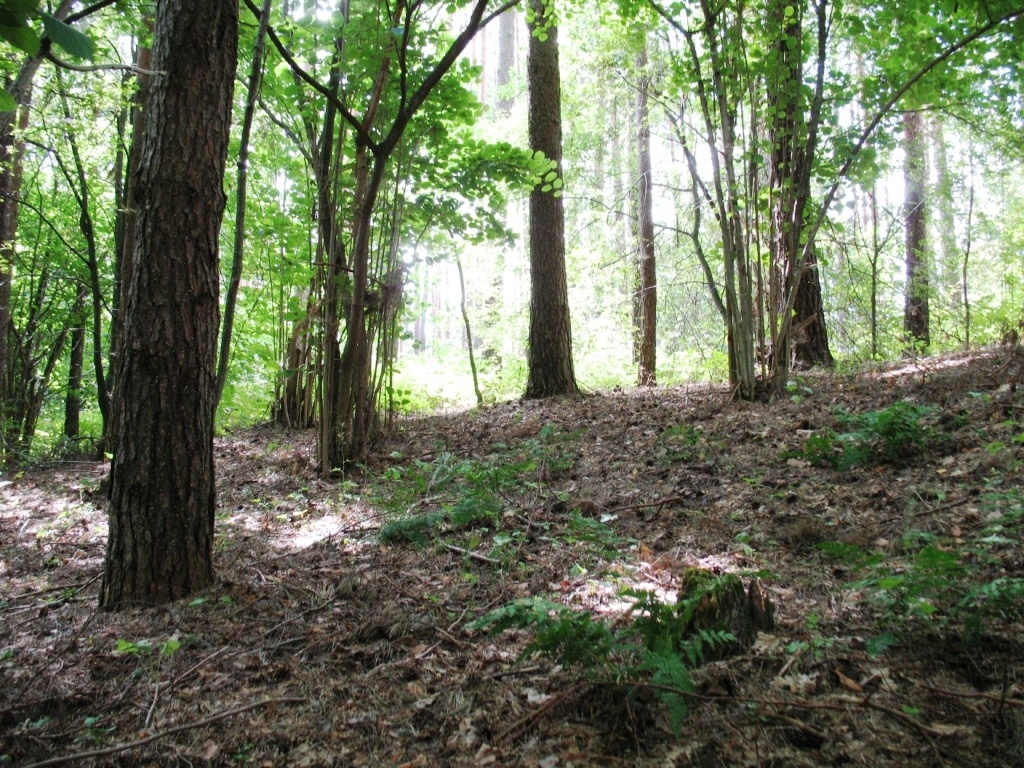 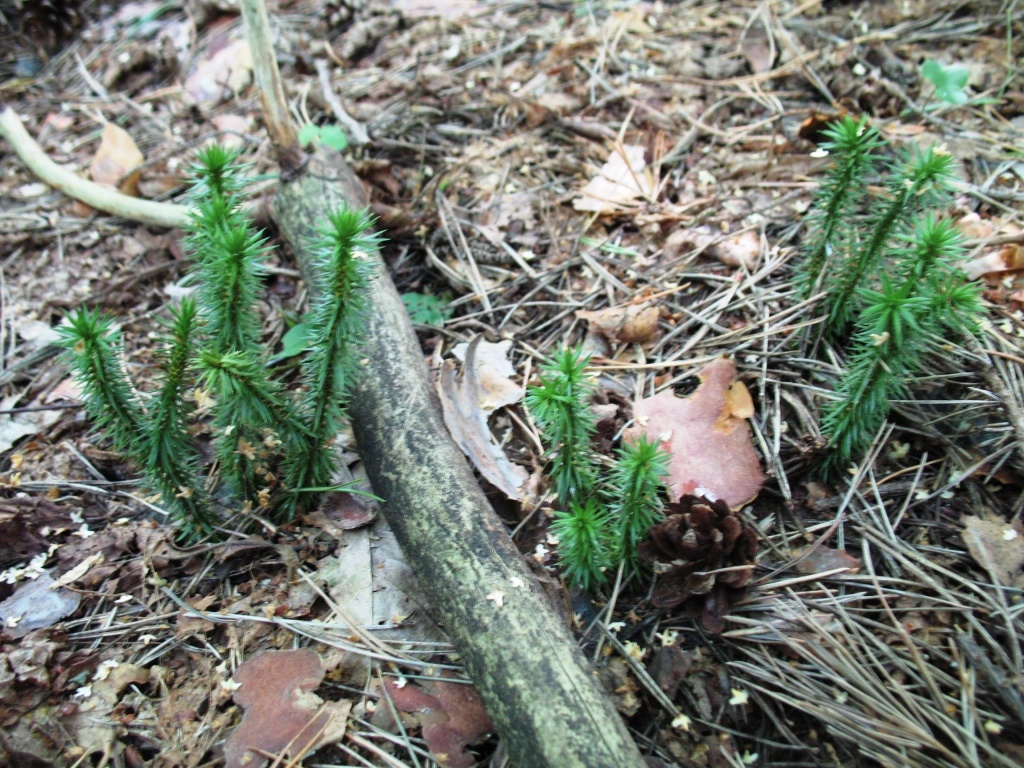 Картосхемаместа произрастания дикорастущих растений_______Баранец обыкновенный – Huperzia selago (L.) Bernh. ex Schrank et Mart.______ (название вида дикорастущего растения, включенного в Красную книгу Республики Беларусь)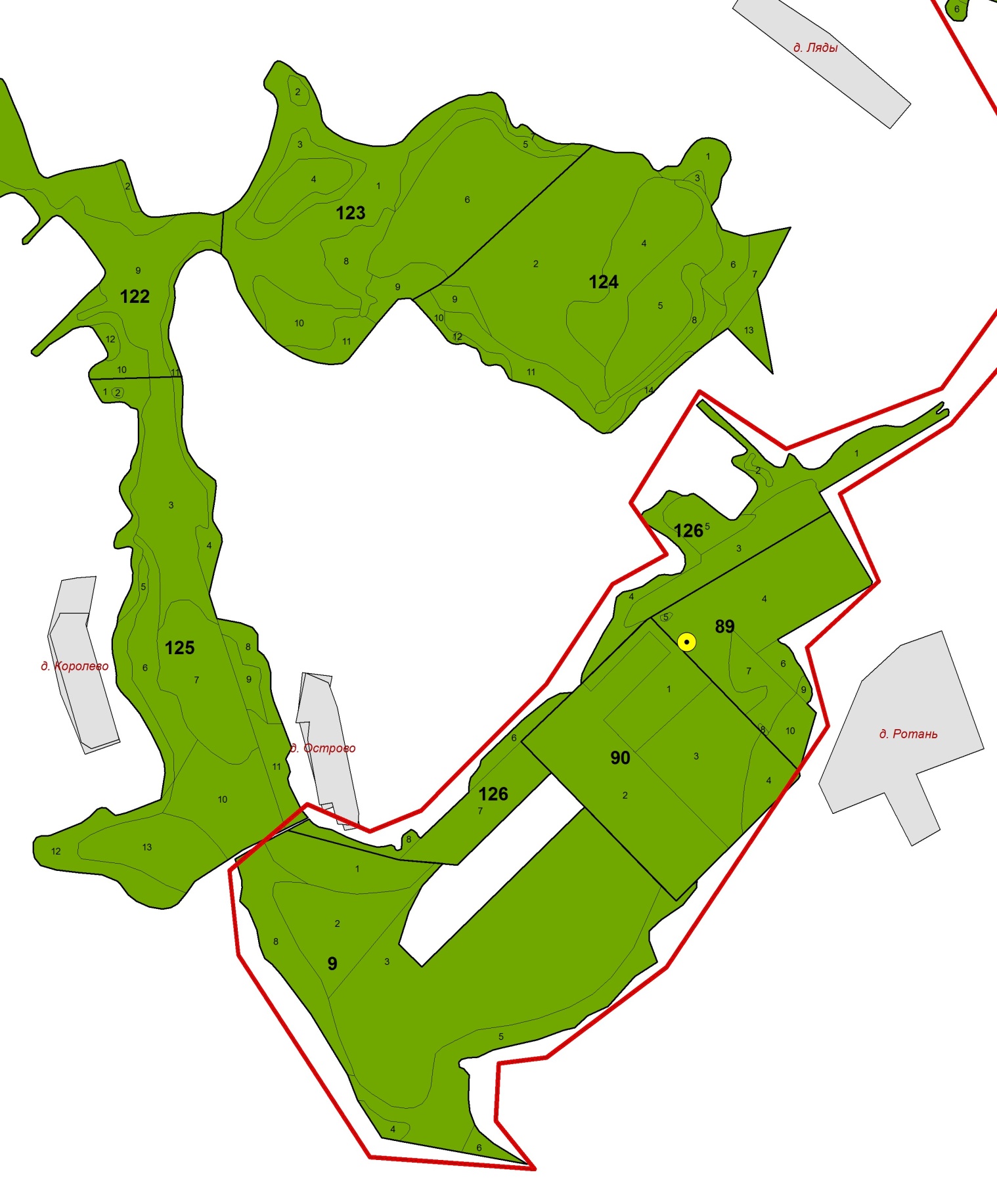 ПАСПОРТместа произрастания дикорастущих растений, относящихся к видам,
включенным в Красную книгу Республики БеларусьСостояние и численность дикорастущих растений: хорошее ______________________________   (хорошее, удовлетворительное, неудовлетворительное)      куртинное_____ _____________________________        (хорошее, удовлетворительное, неудовлетворительное)Местонахождение места произрастания дикорастущих растений Минская область, Крупский район, ГЛХУ «Крупский лесхоз», Селявское лесничество, квартал № 45 выдел 17, С окр. д. Дубы________________________________________________________(область, район, направление и расстояние от ближайшего населенного пункта, наименование лесхоза, лесничества, номер квартала и выдела, другие сведения)Географическое положение ________54°30.787' с.ш., 29°10.331' в.д. (WGS-84)_______________(координаты)Площадь места произрастания дикорастущих растений: площадь популяции ___2 м2__________(гектаров, квадратных метров)Описание границ места произрастания дикорастущих растений: лесной массив на С от д. Дубы_Описание места произрастания дикорастущих растений: сосняк лещиновый  _________________________________________________________________Информация о проводимых обследованиях места произрастания дикорастущих растений: произрастание вида установлено в . в рамках НИР «Подготовка представлений по преобразованию заказников...»________________________________________________________Место произрастания дикорастущих растений выявлено: преподаватель каф. ботаники ВГУ Мойсейчик Е.В._____________________________________02.08.2012_________________________________________________________________________ (дата выявления места произрастания дикорастущих растений)Общий вид (фотография)места произрастания дикорастущих растений_______Баранец обыкновенный – Huperzia selago (L.) Bernh. ex Schrank et Mart.______ (название вида дикорастущего растения, включенного в Красную книгу Республики Беларусь)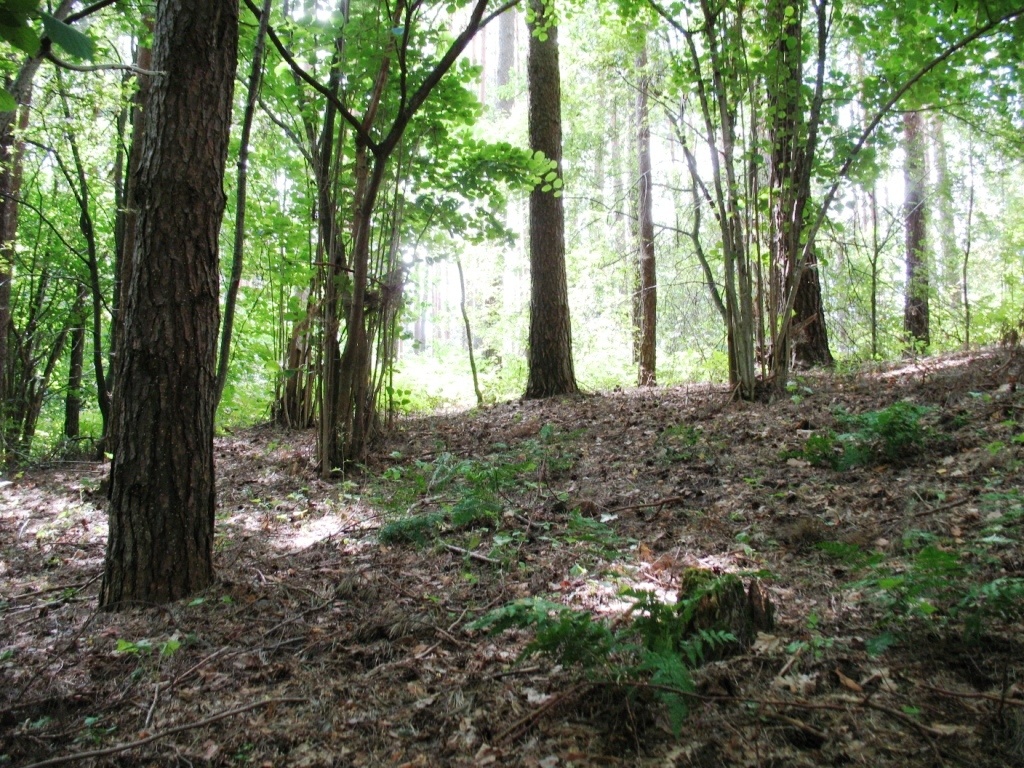 Картосхемаместа произрастания дикорастущих растений_______Баранец обыкновенный – Huperzia selago (L.) Bernh. ex Schrank et Mart.______ (название вида дикорастущего растения, включенного в Красную книгу Республики Беларусь)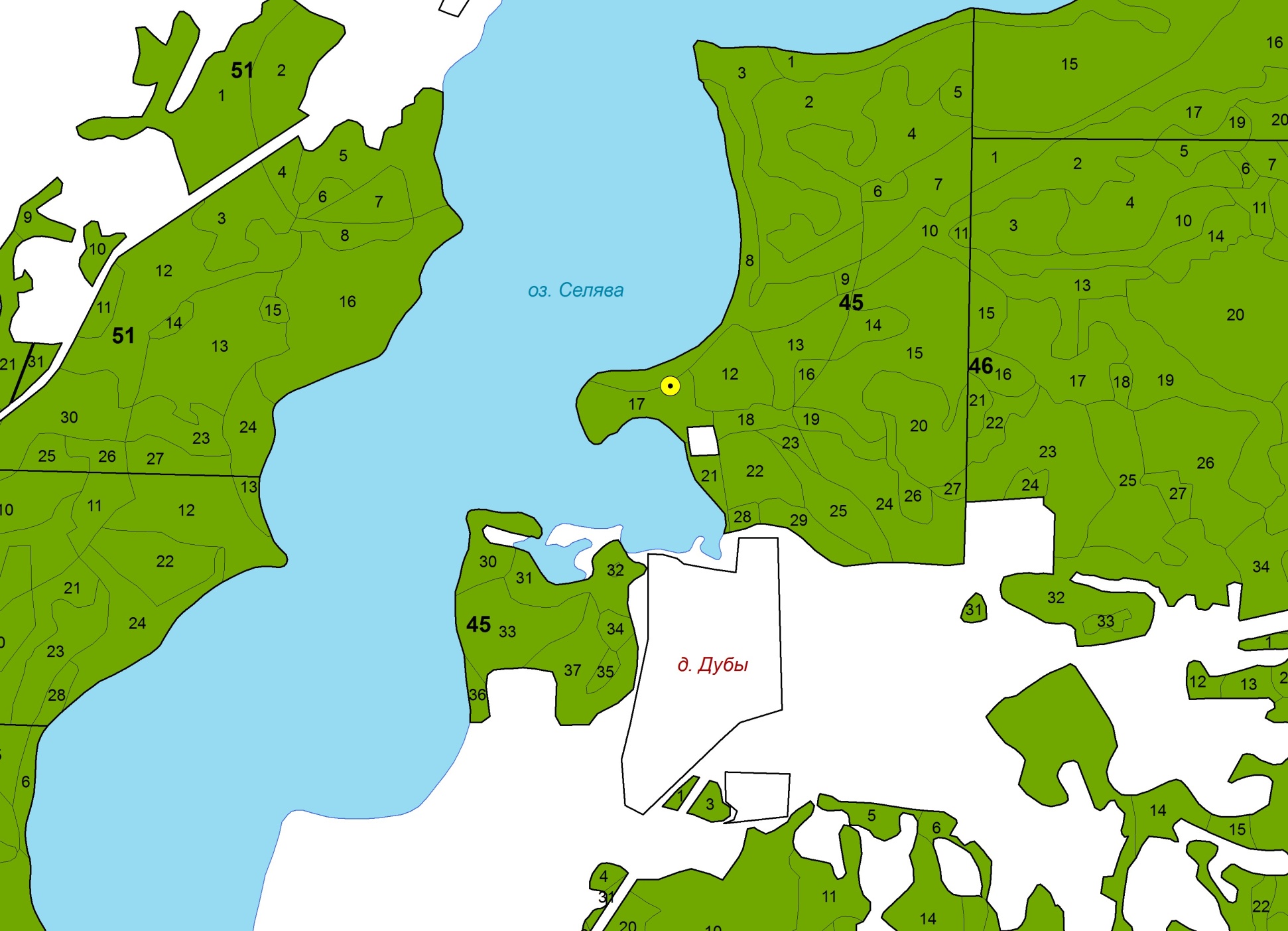 ПАСПОРТместа произрастания дикорастущих растений, относящихся к видам,
включенным в Красную книгу Республики Беларусь включенным в Красную книгу Республики БеларусьСостояние и численность дикорастущих растений: хорошее ______________________________   (хорошее, удовлетворительное, неудовлетворительное)      куртинное_____ _____________________________        (хорошее, удовлетворительное, неудовлетворительное)Местонахождение места произрастания дикорастущих растений Минская область, Крупский район, ГЛХУ «Крупский лесхоз», Холопиничское лесничество, квартал  58, выдел 3, на СВ от д. Большой Каменец______________________________________(область, район, направление и расстояние от ближайшего населенного пункта, наименование лесхоза, лесничества, номер квартала и выдела, другие сведения)Географическое положение ______54°25.144' с.ш., 29°06.601' в.д. (WGS-84)_________________(координаты)Площадь места произрастания дикорастущих растений: площадь популяции 0,5 м2___________(гектаров, квадратных метров)Описание границ места произрастания дикорастущих растений: лесной массив на СВ от д. Большой Каменец___________________________________________________________________Описание места произрастания дикорастущих растений: суборь____________________________________________________________________________Информация о проводимых обследованиях места произрастания дикорастущих растений: произрастание вида установлено в . в рамках НИР «Подготовка представлений по преобразованию заказников...»________________________________________________________Место произрастания дикорастущих растений выявлено: м.н.с. лаборатории геоботаники и картографии растительности ИЭБ НАН Беларуси Жилинский Д.Ю.__02.08.2012_________________________________________________________________________ (дата выявления места произрастания дикорастущих растений)Общий вид (фотография)места произрастания дикорастущих растений_______Баранец обыкновенный – Huperzia selago (L.) Bernh. ex Schrank et Mart.______ (название вида дикорастущего растения, включенного в Красную книгу Республики Беларусь)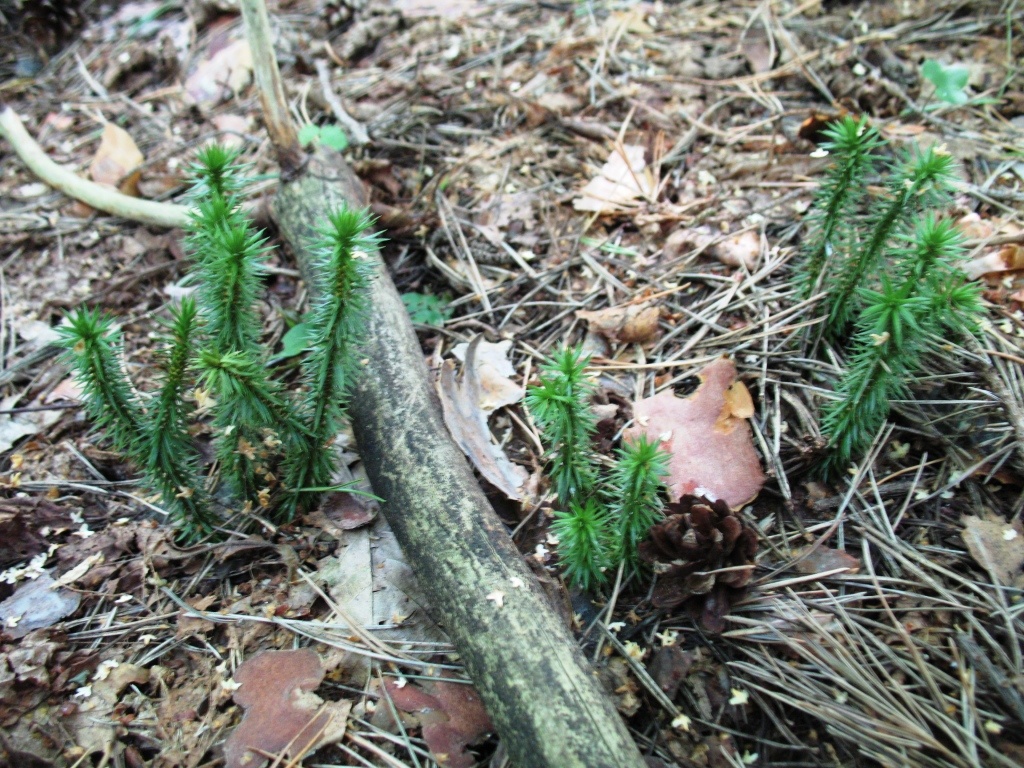 Картосхемаместа произрастания дикорастущих растений_______Баранец обыкновенный – Huperzia selago (L.) Bernh. ex Schrank et Mart.______ (название вида дикорастущего растения, включенного в Красную книгу Республики Беларусь)ПАСПОРТместа произрастания дикорастущих растений, относящихся к видам,
включенным в Красную книгу Республики БеларусьСостояние и численность дикорастущих растений: хорошее ______________________________   (хорошее, удовлетворительное, неудовлетворительное)      по всему участку ___________________________      (хорошее, удовлетворительное, неудовлетворительное)Местонахождение места произрастания дикорастущих растений Минская область, Крупский район, ГЛХУ «Крупский лесхоз»: Селявское лесничество квартал № 88, выдел 22, СВ окр. д. Студенка__________________________________________________(область, район, направление и расстояние от ближайшего населенного пункта, наименование лесхоза, лесничества, номер квартала и выдела, другие сведения)Географическое положение __________54°26.075' с.ш. 29°11.432' в.д. (WGS-84)______________(координаты)Площадь места произрастания дикорастущих растений: площадь популяции 80 м2___________(гектаров, квадратных метров)Описание границ места произрастания дикорастущих растений: лесной массив СВ окр. д. Студенка____________________________________________________Описание места произрастания дикорастущих растений: вейниково-дудниково-разнотравный луг на опушке леса__________________________________________________________________Информация о проводимых обследованиях места произрастания дикорастущих растений: произрастание вида установлено в . в рамках НИР по реорганизации заказника республиканского значения «Селява»__________________________________________________Место произрастания дикорастущих растений выявлено: м.н.с. лаборатории геоботаники и картографии растительности ИЭБ НАН Беларуси Жилинский Д.Ю.31.07.2012_________________________________________________________________________ (дата выявления места произрастания дикорастущих растений)Общий вид (фотография)места произрастания дикорастущих растений_________ Шпажник черепитчатый Gladiolus imbricatus __________(название вида дикорастущего растения, включенного в Красную книгу Республики Беларусь)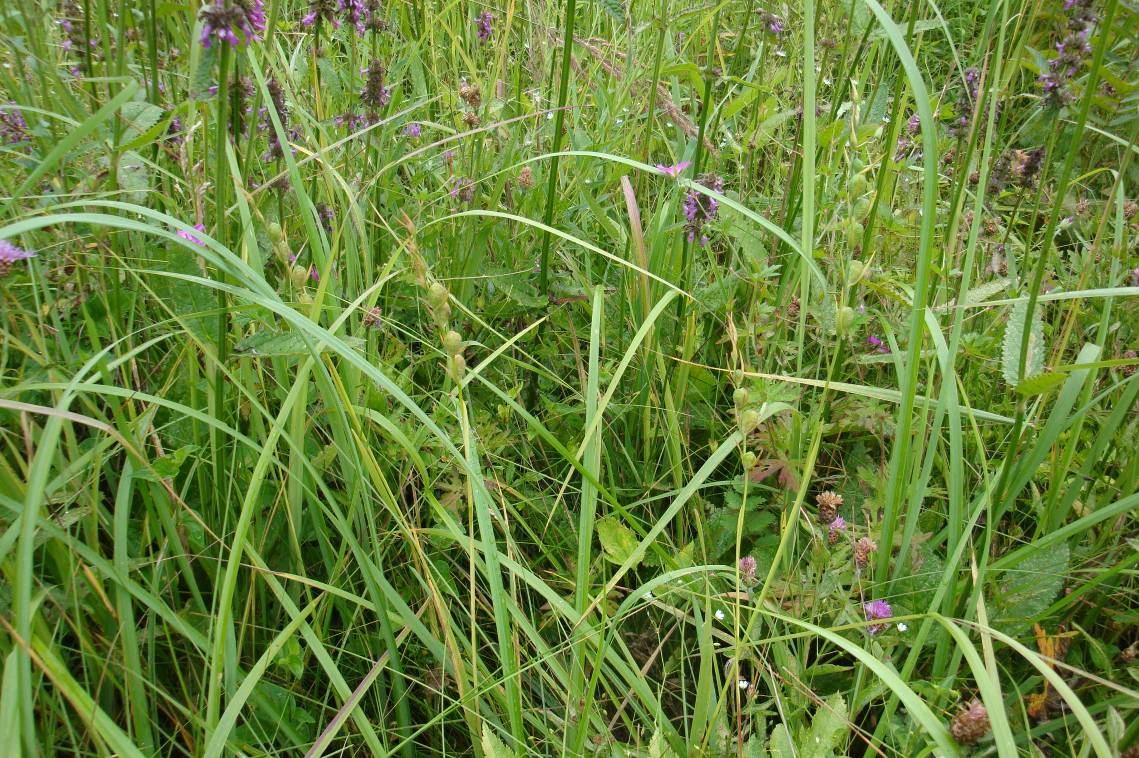 Картосхема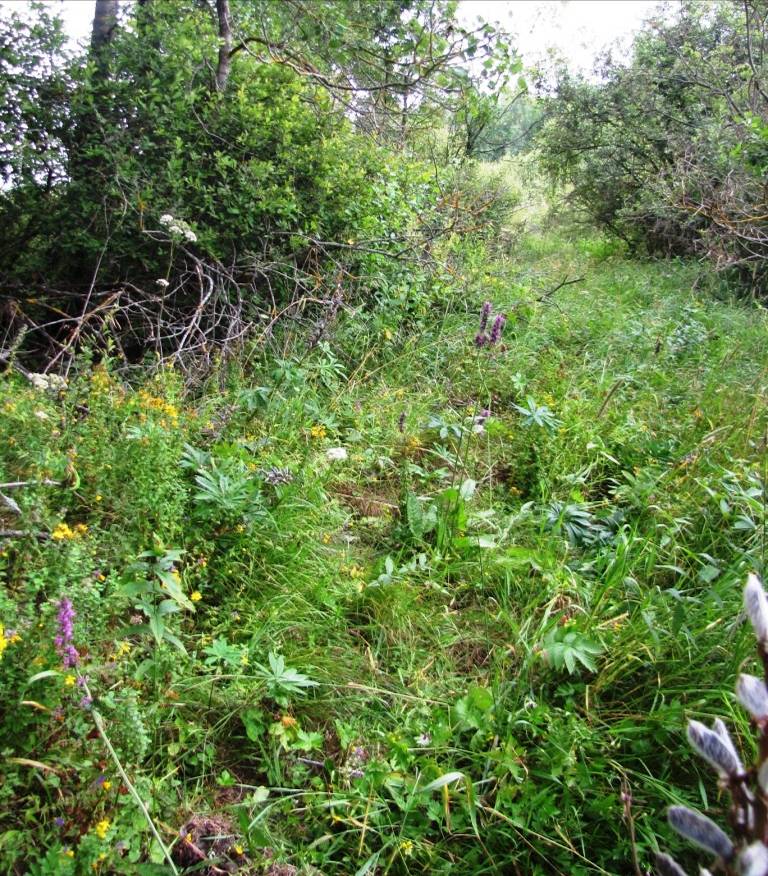 места произрастания дикорастущих растений_________ Шпажник черепитчатый Gladiolus imbricatus __________(название вида дикорастущего растения, включенного в Красную книгу Республики Беларусь)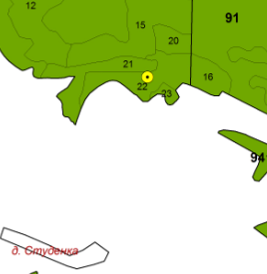 ПАСПОРТместа произрастания дикорастущих растений, относящихся к видам,
включенным в Красную книгу Республики БеларусьСостояние и численность дикорастущих растений: хорошее ______________________________   (хорошее, удовлетворительное, неудовлетворительное)      по всему участку ___________________________      (хорошее, удовлетворительное, неудовлетворительное)Местонахождение места произрастания дикорастущих растений Минская область, Крупский район, ГЛХУ «Крупский лесхоз», Холопеничское лесничество, квартал № 83, выдел 5, на З от деревни Докучино_______________________________________(область, район, направление и расстояние от ближайшего населенного пункта, наименование лесхоза, лесничества, номер квартала и выдела, другие сведения)Географическое положение ____________54°30.164' с.ш.29°05.956' в.д. (WGS-84)____________(координаты)Площадь места произрастания дикорастущих растений: площадь популяции 100 м2__________(гектаров, квадратных метров)Описание границ места произрастания дикорастущих растений: западные окр. д. Докучино на мелиоративной системе___________________________________Описание места произрастания дикорастущих растений: прогалина с низкополнотном осинникеИнформация о проводимых обследованиях места произрастания дикорастущих растений: произрастание вида установлено в . в рамках НИР по реорганизации заказника республиканского значения «Селява»__________________________________________________Место произрастания дикорастущих растений выявлено: н.с. лаборатории геоботаники и картографии растительности ИЭБ НАН Беларуси Зеленкевич Н.А.______________________________________________________________________________31.07.2012_________________________________________________________________________ (дата выявления места произрастания дикорастущих растений)Общий вид (фотография)места произрастания дикорастущих растений_________ Шпажник черепитчатый Gladiolus imbricatus __________(название вида дикорастущего растения, включенного в Красную книгу Республики Беларусь)Картосхемаместа произрастания дикорастущих растений_________ Шпажник черепитчатый Gladiolus imbricatus __________(название вида дикорастущего растения, включенного в Красную книгу Республики Беларусь)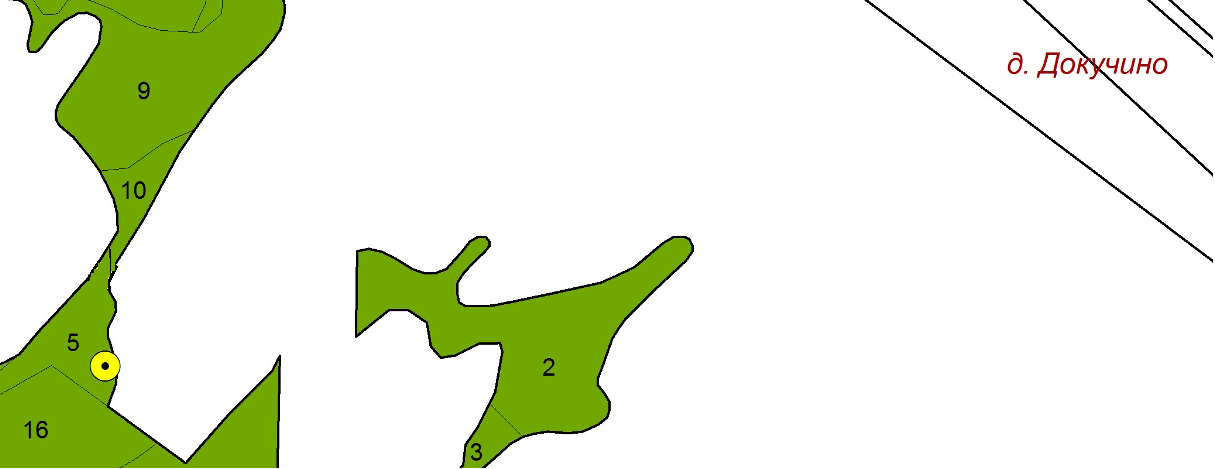 ПАСПОРТместа произрастания дикорастущих растений, относящихся к видам,
включенным в Красную книгу Республики БеларусьСостояние и численность дикорастущих растений: хорошее ______________________________   (хорошее, удовлетворительное, неудовлетворительное)      по всему участку ___________________________      (хорошее, удовлетворительное, неудовлетворительное)Местонахождение места произрастания дикорастущих растений Минская область, Крупский район, ГЛХУ «Крупский лесхоз», Холопеничское лесничество, квартал № 92, выдел 7, между деревней Докучино и д. Стар. Пересека______________________(область, район, направление и расстояние от ближайшего населенного пункта, наименование лесхоза, лесничества, номер квартала и выдела, другие сведения)Географическое положение ____________54°29.113' с.ш.29°06.066' в.д. (WGS-84)____________(координаты)Площадь места произрастания дикорастущих растений: площадь популяции 90 м2__________(гектаров, квадратных метров)Описание границ места произрастания дикорастущих растений: ЛЭП между деревней Докучино и деревней Стар. Пересека______________________________Описание места произрастания дикорастущих растений: просека ЛЭП в лесном массиве______________________________________________________Информация о проводимых обследованиях места произрастания дикорастущих растений: произрастание вида установлено в . в рамках НИР по реорганизации заказника республиканского значения «Селява»__________________________________________________Место произрастания дикорастущих растений выявлено: в.н.с. лаборатории геоботаники и картографии растительности ИЭБ НАН Беларуси Груммо Д.Г.31.07.2012_________________________________________________________________________ (дата выявления места произрастания дикорастущих растений)Общий вид (фотография)места произрастания дикорастущих растений_________ Шпажник черепитчатый Gladiolus imbricatus __________(название вида дикорастущего растения, включенного в Красную книгу Республики Беларусь)Картосхемаместа произрастания дикорастущих растений_________ Шпажник черепитчатый Gladiolus imbricatus __________(название вида дикорастущего растения, включенного в Красную книгу Республики Беларусь)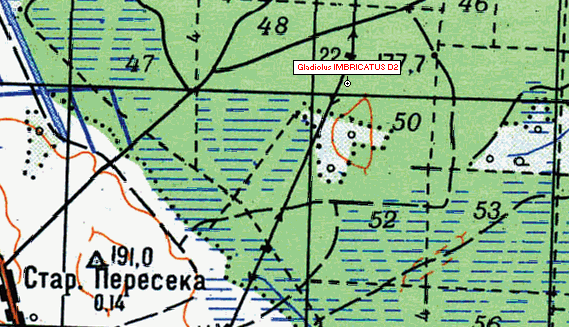 ПАСПОРТместа произрастания дикорастущих растений, относящихся к видам,
включенным в Красную книгу Республики БеларусьСостояние и численность дикорастущих растений: хорошее ______________________________   (хорошее, удовлетворительное, неудовлетворительное)   куртинное_____ ____________________________   (хорошее, удовлетворительное, неудовлетворительное)Местонахождение места произрастания дикорастущих растений Минская область, Крупский район, ГЛХУ «Крупский лесхоз», Селявское лесничество квартал № 45, выдел 13, CВ окр. д. Дубы______________________________________________________(область, район, направление и расстояние от ближайшего населенного пункта, наименование лесхоза, лесничества, номер квартала и выдела, другие сведения)Географическое положение 54°31.067' с.ш., 29°09.522' в.д.(WGS-84)________________________(координаты)Площадь места произрастания дикорастущих растений: площадь популяции 9 м2_____________(гектаров, квадратных метров)Описание границ места произрастания дикорастущих растений: сосняк на СВ от д. Дубы_____________________________________________________________Описание места произрастания дикорастущих растений: сухой разреженный сосняк вересковый ________________________________________________Информация о проводимых обследованиях места произрастания дикорастущих растений: произрастание вида установлено в . в рамках НИР «Подготовка представлений по преобразованию заказников...»________________________________________________________Место произрастания дикорастущих растений выявлено: м.н.с. лаборатории геоботаники и картографии растительности ИЭБ НАН Беларуси Жилинский Д.Ю.02.08.2012_________________________________________________________________________ (дата выявления места произрастания дикорастущих растений)Общий вид (фотография)места произрастания дикорастущих растений_________ Прострел раскрытый – Pulsatilla patens (L.) Mill. __________ (название вида дикорастущего растения, включенного в Красную книгу Республики Беларусь)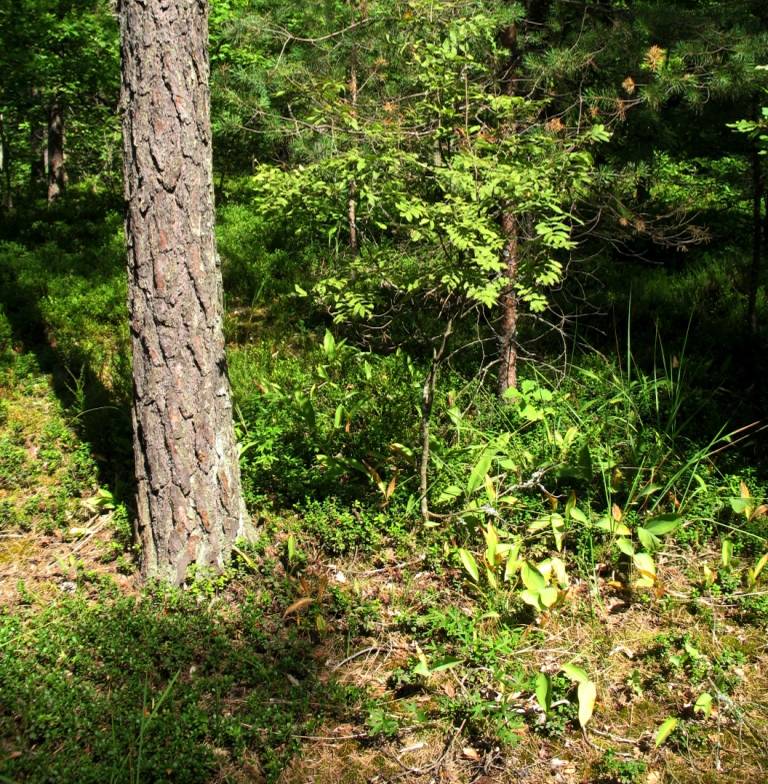 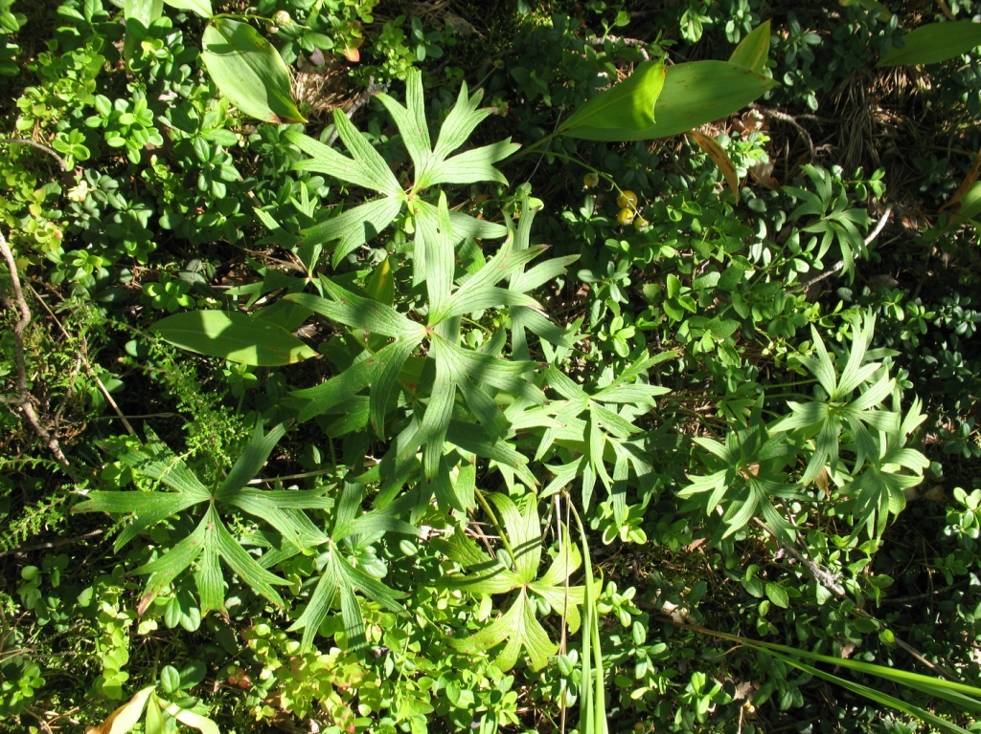 Картосхемаместа произрастания дикорастущих растений_________ Прострел раскрытый – Pulsatilla patens (L.) Mill. __________ (название вида дикорастущего растения, включенного в Красную книгу Республики Беларусь)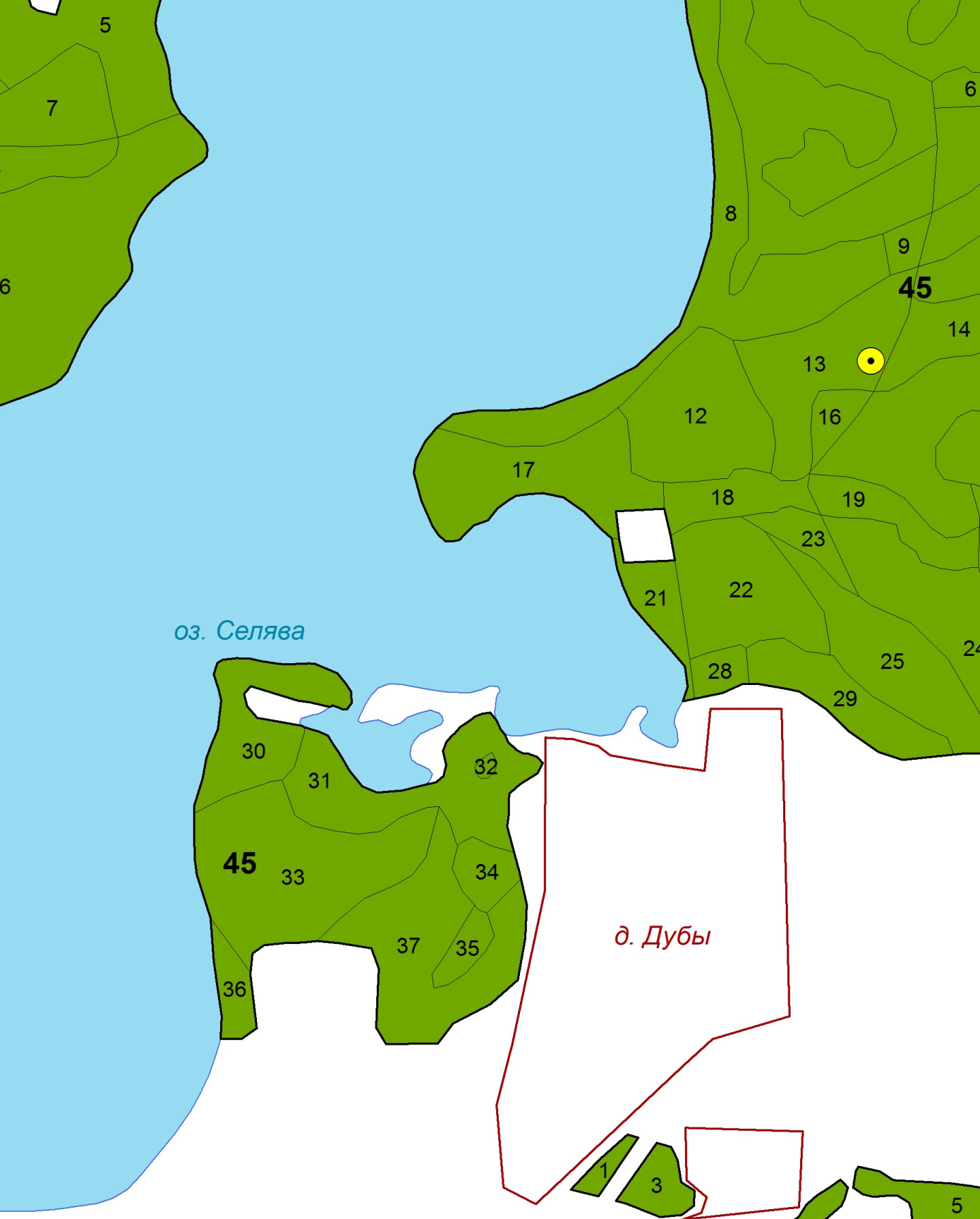 ПАСПОРТместа произрастания дикорастущих растений, относящихся к видам,
включенным в Красную книгу Республики БеларусьСостояние и численность дикорастущих растений: хорошее ______________________________   (хорошее, удовлетворительное, неудовлетворительное)   куртинное_____ ____________________________   (хорошее, удовлетворительное, неудовлетворительное)Местонахождение места произрастания дикорастущих растений Минская область, Крупский район, ГЛХУ «Крупский лесхоз», Селявское лесничество, квартал № 51, выдел 6, лесной массив между д. Худово и д. Прошика_______________________(область, район, направление и расстояние от ближайшего населенного пункта, наименование лесхоза, лесничества, номер квартала и выдела, другие сведения)Географическое положение 54°30.504' с.ш., 29°08.467' в.д. (WGS-84)_______________________(координаты)Площадь места произрастания дикорастущих растений: площадь популяции 7 м2___________(гектаров, квадратных метров)Описание границ места произрастания дикорастущих растений: сосняк между д. Худово и д. Прошика; на СВ от д. Дубы_________________________________Описание места произрастания дикорастущих растений: сухой разреженный сосняк брусничный________________________________________________Информация о проводимых обследованиях места произрастания дикорастущих растений: произрастание вида установлено в . в рамках НИР «Подготовка представлений по преобразованию заказников...»________________________________________________________Место произрастания дикорастущих растений выявлено: преподаватель каф. ботаники ВГУ Мойсейчик Е.В., доцент каф. ботаники ГрГУ Созинов О.В.__02.08.2012_________________________________________________________________________ (дата выявления места произрастания дикорастущих растений)Общий вид (фотография)места произрастания дикорастущих растений_________ Прострел раскрытый – Pulsatilla patens (L.) Mill. __________ (название вида дикорастущего растения, включенного в Красную книгу Республики Беларусь)Картосхемаместа произрастания дикорастущих растений_________ Прострел раскрытый – Pulsatilla patens (L.) Mill. __________ (название вида дикорастущего растения, включенного в Красную книгу Республики Беларусь)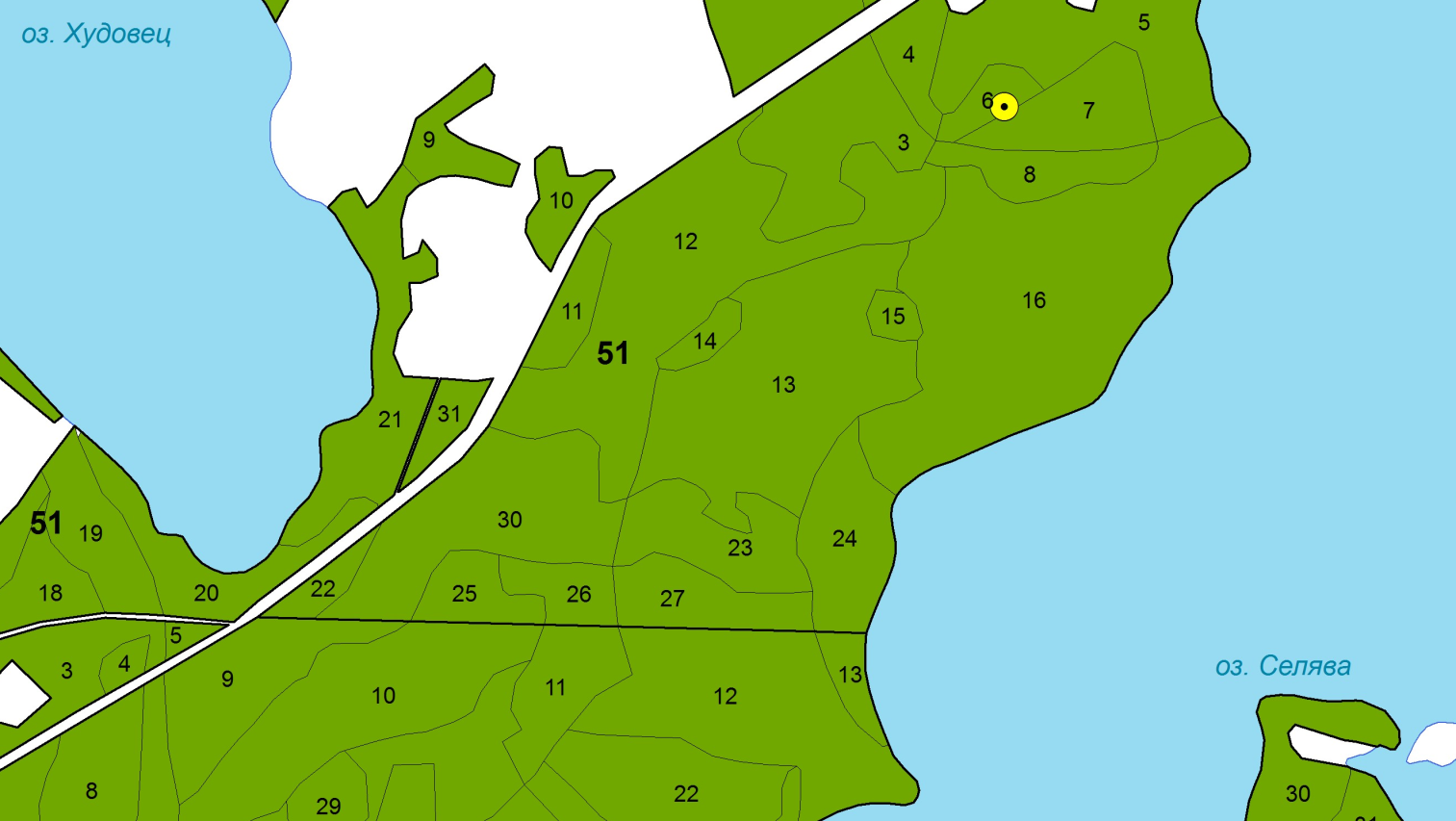 ПАСПОРТместа произрастания дикорастущих растений, относящихся к видам,
включенным в Красную книгу Республики БеларусьСостояние и численность дикорастущих растений: хорошее ______________________________   (хорошее, удовлетворительное, неудовлетворительное)   куртинное_____ ____________________________   (хорошее, удовлетворительное, неудовлетворительное)Местонахождение места произрастания дикорастущих растений Минская область, Крупский район, ГЛХУ «Крупский лесхоз», Селявское лесничество, квартал № 52 выдел 17, лесной массив между д. Худово и д. Прошика______________________(область, район, направление и расстояние от ближайшего населенного пункта, наименование лесхоза, лесничества, номер квартала и выдела, другие сведения)Географическое положение ______________54°29.914' с.ш., 29°08.564' в.д. (WGS-84)_________(координаты)Площадь места произрастания дикорастущих растений: площадь популяции 5 м2____________(гектаров, квадратных метров)Описание границ места произрастания дикорастущих растений: сосняк между д. Худово и д. Прошика_________________________________________________Описание места произрастания дикорастущих растений: сухой разреженный сосняк лишайниковый _____________________________________________Информация о проводимых обследованиях места произрастания дикорастущих растений: произрастание вида установлено в . в рамках НИР «Подготовка представлений по преобразованию заказников...»________________________________________________________Место произрастания дикорастущих растений выявлено: преподаватель каф. ботаники ВГУ Мойсейчик Е.В., доцент каф. ботаники ГрГУ Созинов О.В.__02.08.2012_________________________________________________________________________ (дата выявления места произрастания дикорастущих растений)Общий вид (фотография)места произрастания дикорастущих растений_________ Прострел раскрытый – Pulsatilla patens (L.) Mill. __________ (название вида дикорастущего растения, включенного в Красную книгу Республики Беларусь)Картосхемаместа произрастания дикорастущих растений_________ Прострел раскрытый – Pulsatilla patens (L.) Mill. __________ (название вида дикорастущего растения, включенного в Красную книгу Республики Беларусь)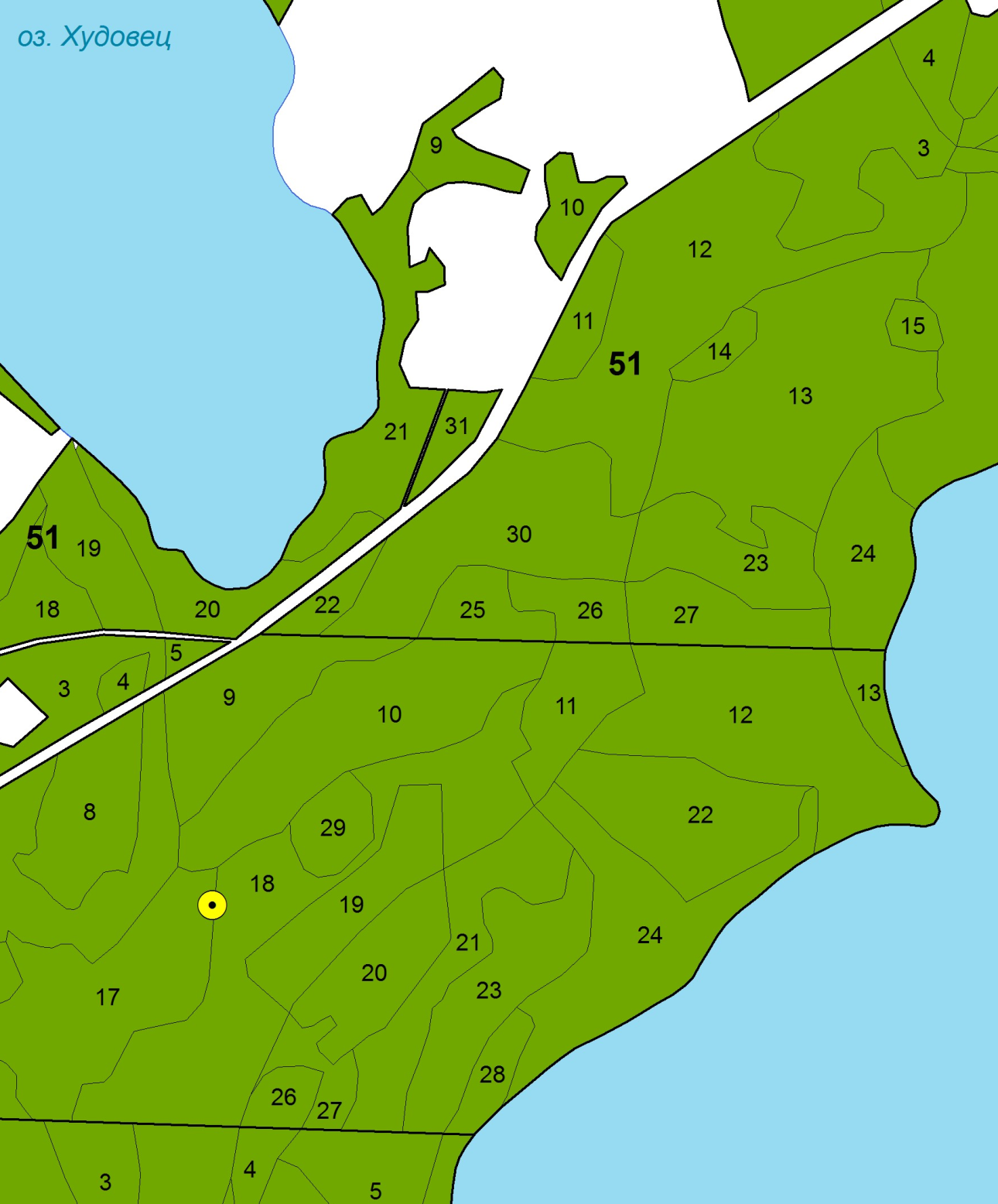 Крупская районная инспекция природных ресурсов и охраны окружающей среды(наименование территориального органа Министерства природных ресурсов и охраны окружающей среды)ПАСПОРТместа произрастания дикорастущих растений, относящихся к видам,
включенным в Красную книгу Республики БеларусьСостояние и численность дикорастущих растений: хорошее ______________________________   (хорошее, удовлетворительное, неудовлетворительное)   куртинное_____ ____________________________   (хорошее, удовлетворительное, неудовлетворительное)Местонахождение места произрастания дикорастущих растений Минская область, Крупский район, ГЛХУ «Крупский лесхоз», Селявское лесничество, квартал № 55 выдел 29, лесной массив между д. Худово и д. Прошика_____________________(область, район, направление и расстояние от ближайшего населенного пункта, наименование лесхоза, лесничества, номер квартала и выдела, другие сведения)Географическое положение ___________54°30.841' с.ш., 29°10.716' в.д. (WGS-84)____________(координаты)Площадь места произрастания дикорастущих растений: площадь популяции 6 м2____________(гектаров, квадратных метров)Описание границ места произрастания дикорастущих растений: сосняк между д. Худово и д. Прошика_________________________________________________Описание места произрастания дикорастущих растений: сухой разреженный сосняк мшистый __________________________________________________Информация о проводимых обследованиях места произрастания дикорастущих растений: произрастание вида установлено в . в рамках НИР «Подготовка представлений по преобразованию заказников...»________________________________________________________Место произрастания дикорастущих растений выявлено: преподаватель каф. ботаники ВГУ Мойсейчик Е.В., доцент каф. ботаники ГрГУ Созинов О.В.__02.08.2012_________________________________________________________________________ (дата выявления места произрастания дикорастущих растений)Общий вид (фотография)места произрастания дикорастущих растений_________ Прострел раскрытый – Pulsatilla patens (L.) Mill. __________ (название вида дикорастущего растения, включенного в Красную книгу Республики Беларусь)Картосхемаместа произрастания дикорастущих растений_________ Прострел раскрытый – Pulsatilla patens (L.) Mill. __________ (название вида дикорастущего растения, включенного в Красную книгу Республики Беларусь)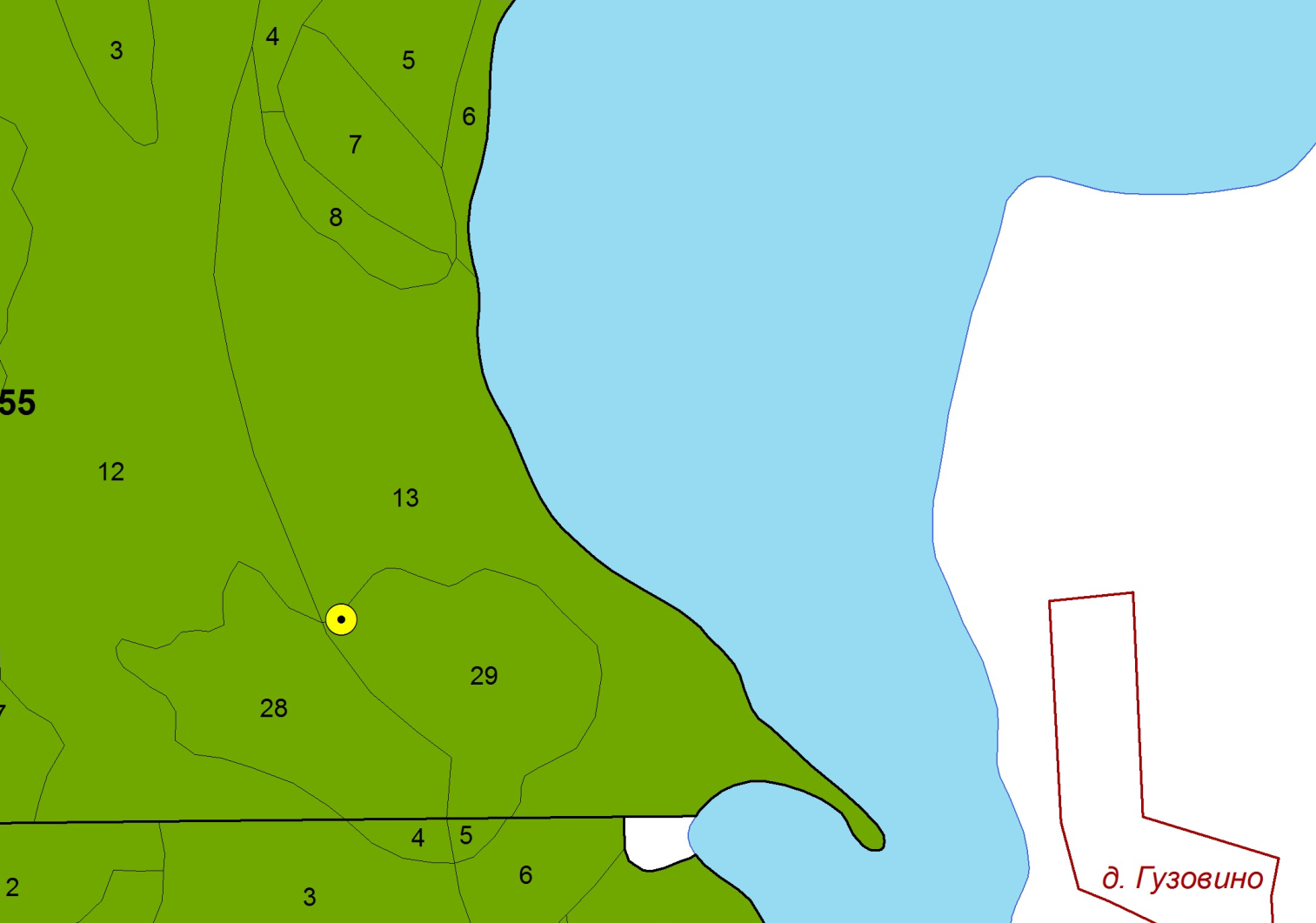 Крупская районная инспекция природных ресурсов и охраны окружающей среды(наименование территориального органа Министерства природных ресурсов и охраны окружающей среды)ПАСПОРТместа произрастания дикорастущих растений, относящихся к видам,
включенным в Красную книгу Республики БеларусьСостояние и численность дикорастущих растений: хорошее ______________________________   (хорошее, удовлетворительное, неудовлетворительное)     по всему участку ____________________________      (хорошее, удовлетворительное, неудовлетворительное)Местонахождение места произрастания дикорастущих растений:Минская область, Крупский район, ГЛХУ «Крупский лесхоз», Бобрское лесничество квартал № 14, выдел 3; на ЮВ от деревни Шатьки________________________________________________(область, район, направление и расстояние от ближайшего населенного пункта, наименование лесхоза, лесничества, номер квартала и выдела, другие сведения)Географическое положение ___________54°25.039' с.ш., 029°13.897' в.д. (WGS-84)___________(координаты)Площадь места произрастания дикорастущих растений: площадь популяции 0,1 га___________(гектаров, квадратных метров)Описание границ места произрастания дикорастущих растений: болотный массив между д. Шатьки и д.Синиченка_______________________________________Описание места произрастания дикорастущих растений: осоково-вахтово-сфагновое болото ____________________________________________________Информация о проводимых обследованиях места произрастания дикорастущих растений: произрастание вида установлено в . в рамках НИР по реорганизации заказника республиканского значения «Селява»__________________________________________________Информация о проводимых обследованиях места произрастания дикорастущих растений: произрастание вида установлено в . в рамках НИР «Подготовка представлений по преобразованию заказников...»________________________________________________________Место произрастания дикорастущих растений выявлено: в.н.с. лаборатории геоботаники и картографии растительности ИЭБ НАН Беларуси Груммо Д.Г., лаборатории геоботаники и картографии растительности ИЭБ НАН Беларуси Зеленкевич Н.А._____31.07.2012_________________________________________________________________________ (дата выявления места произрастания дикорастущих растений)Общий вид (фотография)места произрастания дикорастущих растений______________Осока малоцветковая Carex pauciflora_________________(название вида дикорастущего растения, включенного в Красную книгу Республики Беларусь)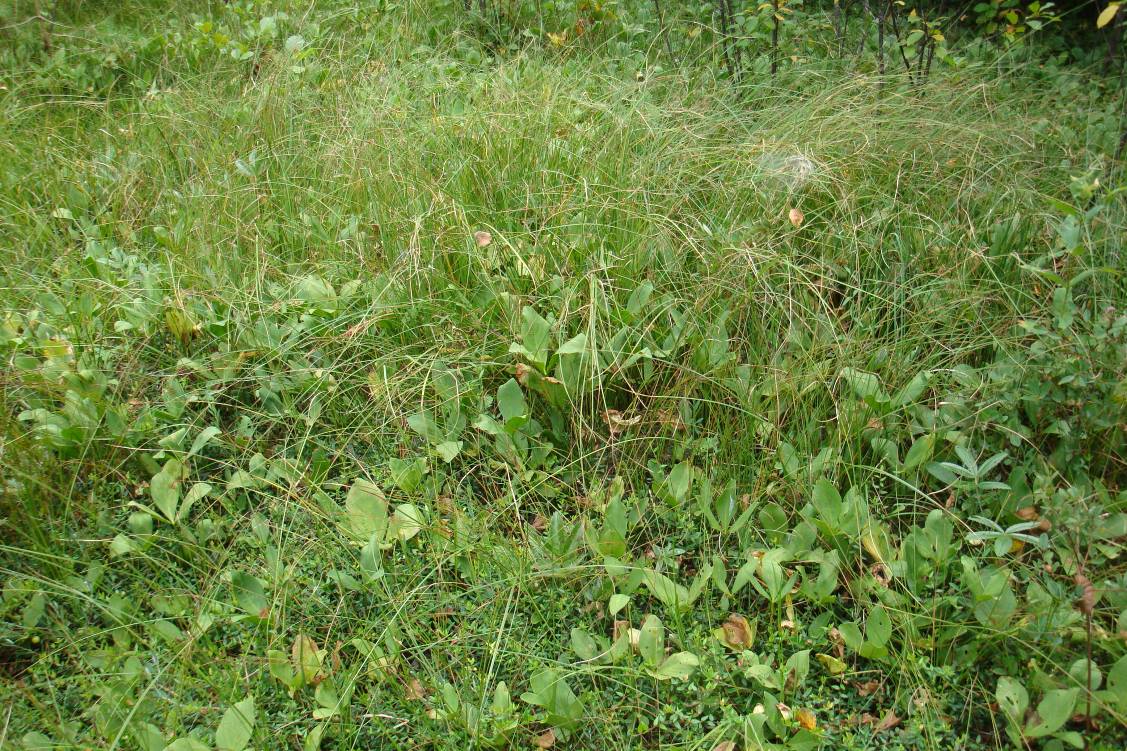 Картосхемаместа произрастания дикорастущих растений______________Осока малоцветковая Carex pauciflora_________________(название вида дикорастущего растения, включенного в Красную книгу Республики Беларусь)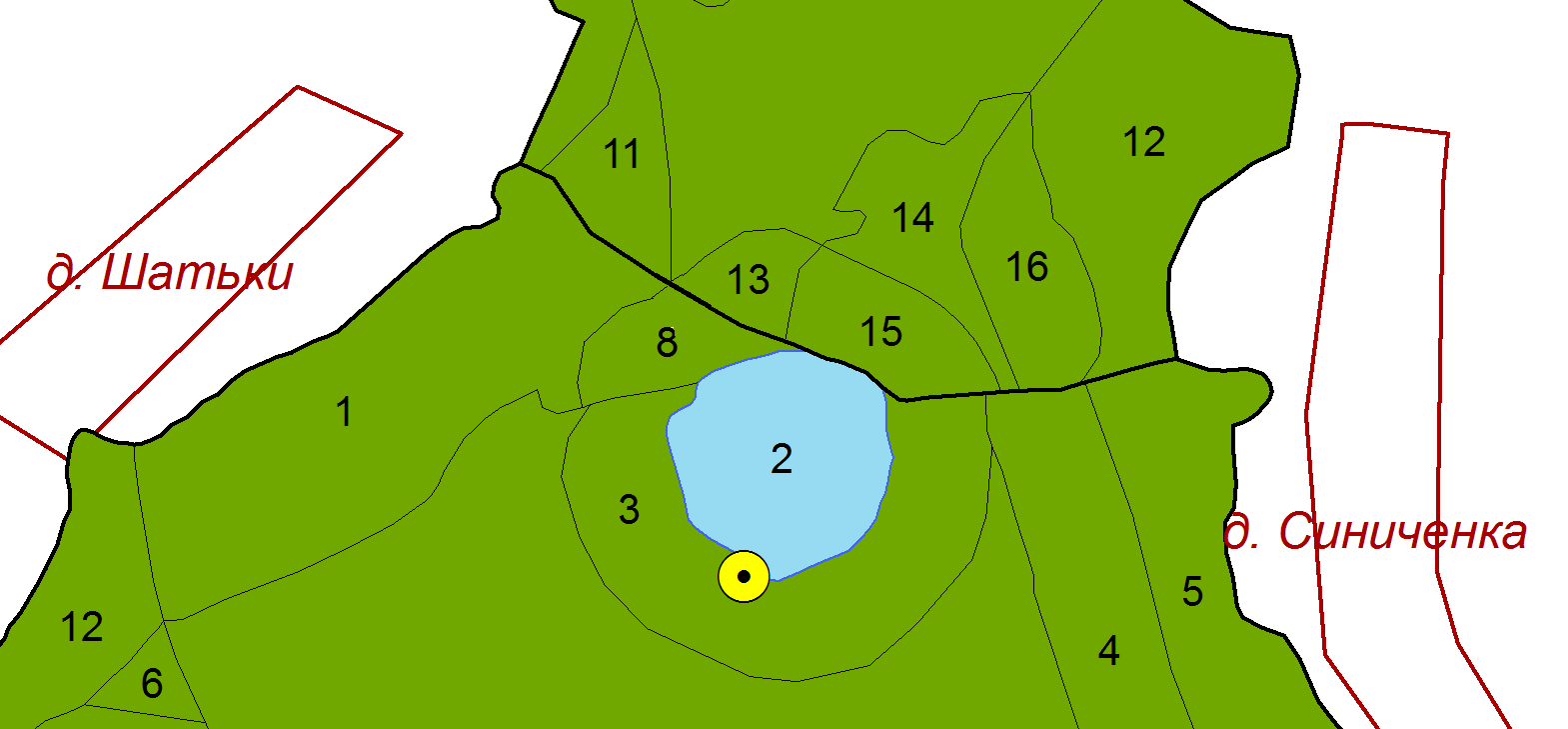 Крупская районная инспекция природных ресурсов и охраны окружающей среды(наименование территориального органа Министерства природных ресурсов и охраны окружающей среды)ПАСПОРТместа произрастания дикорастущих растений, относящихся к видам,
включенным в Красную книгу Республики БеларусьСостояние и численность дикорастущих растений: хорошее ______________________________   (хорошее, удовлетворительное, неудовлетворительное)     по всему участку ____________________________      (хорошее, удовлетворительное, неудовлетворительное)Местонахождение места произрастания дикорастущих растений:Минская область, Крупский район, ГЛХУ «Крупский лесхоз», Бобрское лесничество квартал № 14, выдел 8; на ЮВ от деревни Шатьки________________________________________________(область, район, направление и расстояние от ближайшего населенного пункта, наименование лесхоза, лесничества, номер квартала и выдела, другие сведения)Географическое положение ____________54°24.899' с.ш., 029°13.945' в.д. (WGS-84)__________(координаты)Площадь места произрастания дикорастущих растений: площадь популяции 0,2 га__________(гектаров, квадратных метров)Описание границ места произрастания дикорастущих растений: болотный массив между д. Шатьки и д.Синиченка в районе озера (западные окр. озера)_______Описание места произрастания дикорастущих растений: сосново-кустарничково-сфагновое болото______________________________________________Информация о проводимых обследованиях места произрастания дикорастущих растений: произрастание вида установлено в . в рамках НИР по реорганизации заказника республиканского значения «Селява»__________________________________________________Информация о проводимых обследованиях места произрастания дикорастущих растений: произрастание вида установлено в . в рамках НИР «Подготовка представлений по преобразованию заказников...»________________________________________________________Место произрастания дикорастущих растений выявлено: в.н.с. лаборатории геоботаники и картографии растительности ИЭБ НАН Беларуси Груммо Д.Г., лаборатории геоботаники и картографии растительности ИЭБ НАН Беларуси Зеленкевич Н.А._____31.07.2012_________________________________________________________________________ (дата выявления места произрастания дикорастущих растений)Общий вид (фотография)места произрастания дикорастущих растений______________Осока малоцветковая Carex pauciflora_________________(название вида дикорастущего растения, включенного в Красную книгу Республики Беларусь)Картосхемаместа произрастания дикорастущих растений______________Осока малоцветковая Carex pauciflora_________________(название вида дикорастущего растения, включенного в Красную книгу Республики Беларусь)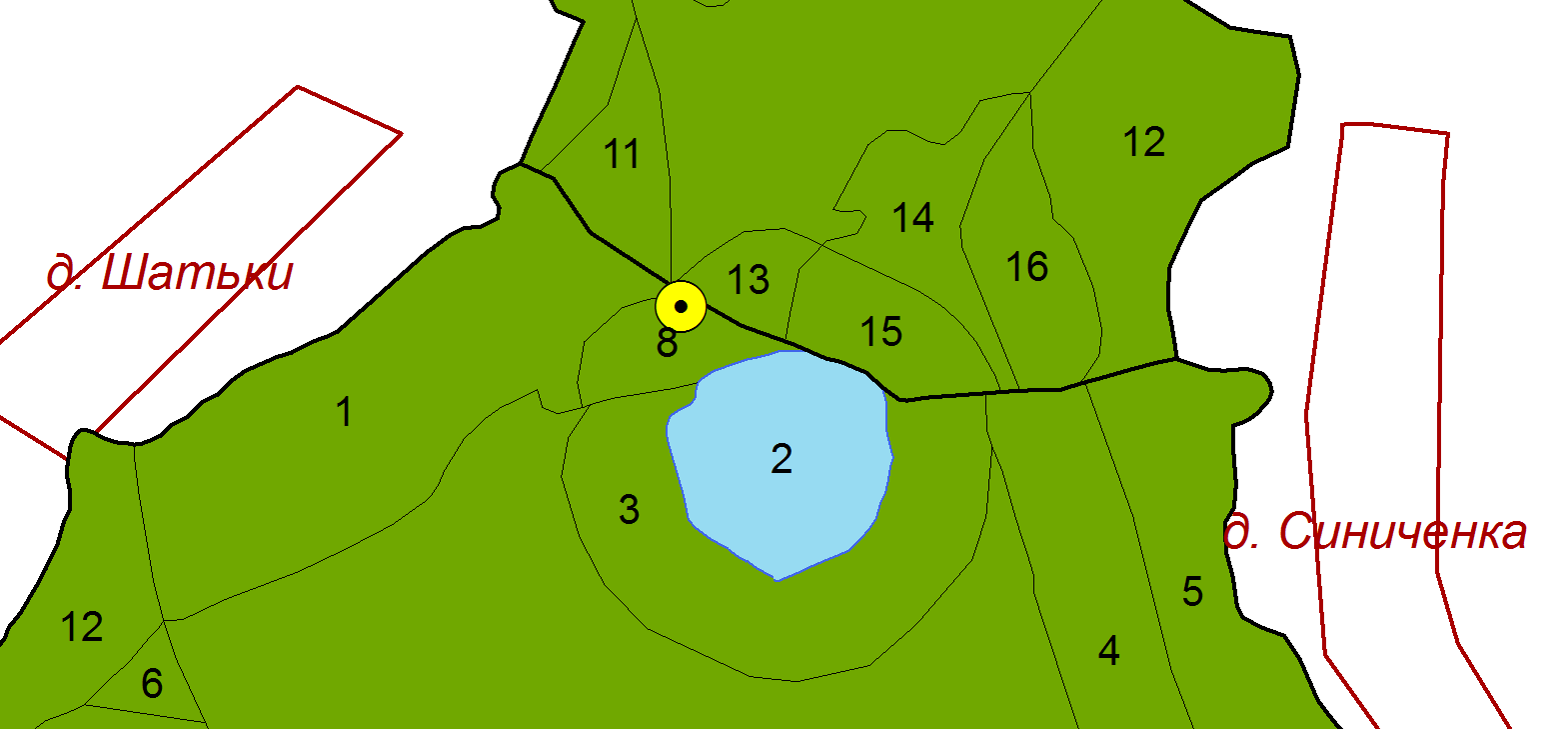 Крупская районная инспекция природных ресурсов и охраны окружающей среды(наименование территориального органа Министерства природных ресурсов и охраны окружающей среды)ПАСПОРТместа произрастания дикорастущих растений, относящихся к видам,
включенным в Красную книгу Республики БеларусьСостояние и численность дикорастущих растений: хорошее ______________________________   (хорошее, удовлетворительное, неудовлетворительное)   по всему участку ___________________________      (хорошее, удовлетворительное, неудовлетворительное)Местонахождение места произрастания дикорастущих растений Минская область, Крупский район, ГЛХУ «Крупский лесхоз», Селявское лесничество квартал № 1, выдел 18; C окр. д. Высокое______________________________________________________(область, район, направление и расстояние от ближайшего населенного пункта, наименование лесхоза, лесничества, номер квартала и выдела, другие сведения)Географическое положение 54°35.527' с.ш., 29°10.474' в.д. (WGS-84)_______________________(координаты)Площадь места произрастания дикорастущих растений: площадь популяции 25 м2____________(гектаров, квадратных метров)Описание границ места произрастания дикорастущих растений: островные осинники на С от д. Высокое, долина озера Селява_____________________________Описание места произрастания дикорастущих растений: прогалина в низкополнотном молодом осиннике_________________________________________Информация о проводимых обследованиях места произрастания дикорастущих растений: произрастание вида установлено в . в рамках НИР «Подготовка представлений по преобразованию заказников...»________________________________________________________Место произрастания дикорастущих растений выявлено: м.н.с. лаборатории геоботаники и картографии растительности ИЭБ НАН Беларуси Жилинский Д.Ю.01.08.2012_________________________________________________________________________ (дата выявления места произрастания дикорастущих растений)Общий вид (фотография)места произрастания дикорастущих растений_________Gentiana cruciata L. – Горечавка крестовидная __________ (название вида дикорастущего растения, включенного в Красную книгу Республики Беларусь)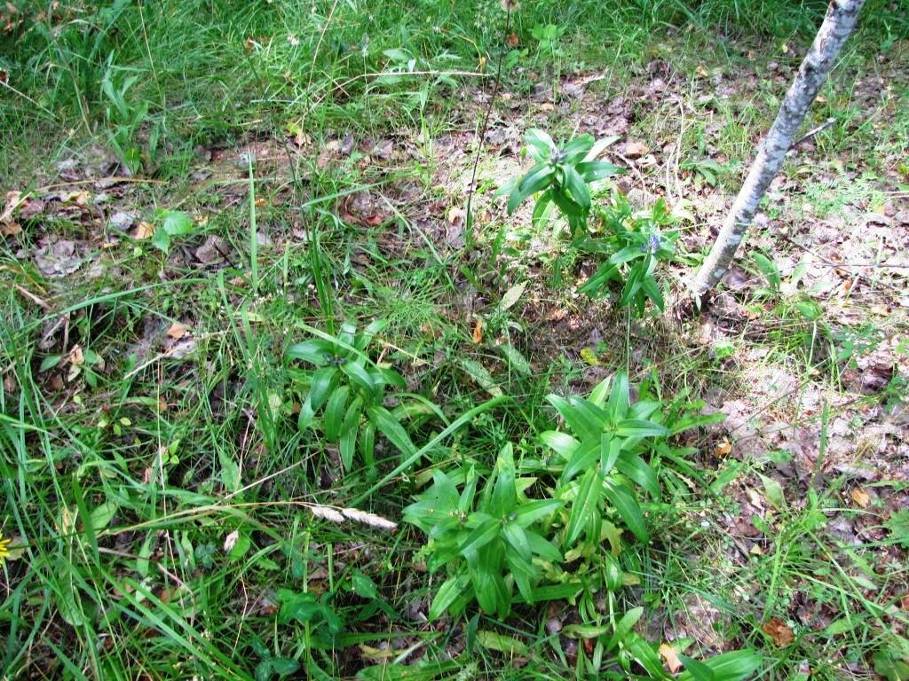 Картосхемаместа произрастания дикорастущих растений_Gentiana cruciata L. – Горечавка крестовидная __________ (название вида дикорастущего растения, включенного в Красную книгу Республики Беларусь)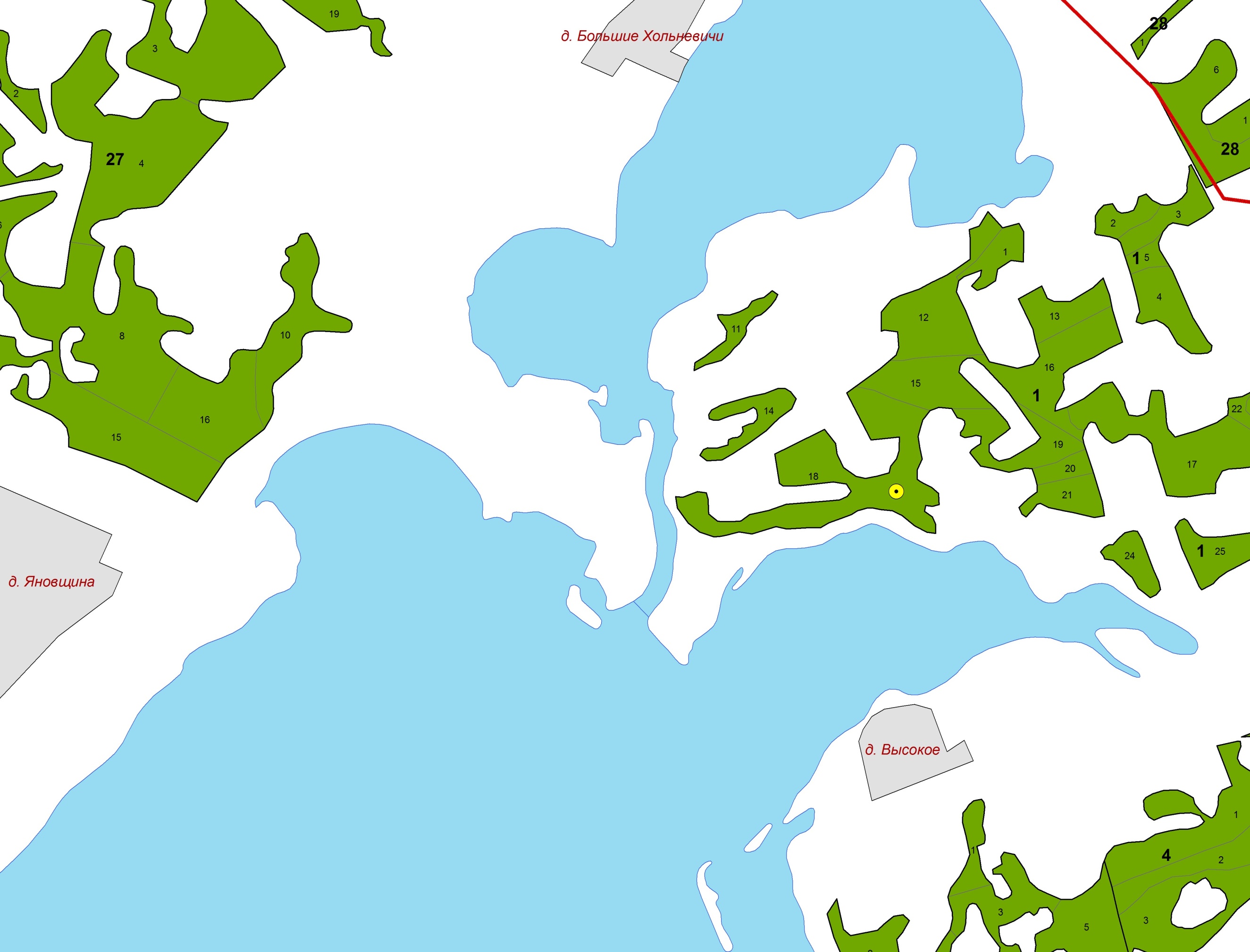 Крупская районная инспекция природных ресурсов и охраны окружающей среды(наименование территориального органа Министерства природных ресурсов и охраны окружающей среды)ПАСПОРТместа произрастания дикорастущих растений, относящихся к видам,
включенным в Красную книгу Республики БеларусьСостояние и численность дикорастущих растений: хорошее ______________________________   (хорошее, удовлетворительное, неудовлетворительное)     по всему участку ____________________________      (хорошее, удовлетворительное, неудовлетворительное)Местонахождение места произрастания дикорастущих растений: Минская область, Крупский район, ГЛХУ «Крупский лесхоз», Селявское лесничество квартал № 89, выдел 4; З окр. д. Ротань________________________________________________________(область, район, направление и расстояние от ближайшего населенного пункта, наименование лесхоза, лесничества, номер квартала и выдела, другие сведения)Географическое положение ___________54°25.157' с.ш., 29°06.608' в.д. (WGS-84)____________(координаты)Площадь места произрастания дикорастущих растений: площадь популяции 100 м2___________(гектаров, квадратных метров)Описание границ места произрастания дикорастущих растений: мелиорированный массив (торфяник) на запад от д. Ротань________________________________Описание места произрастания дикорастущих растений: поляна в молодом осиново-березняке с подростом сосны_________________________________Информация о проводимых обследованиях места произрастания дикорастущих растений: произрастание вида установлено в . в рамках НИР «Подготовка представлений по преобразованию заказников...»________________________________________________________Место произрастания дикорастущих растений выявлено: м.н.с. лаборатории геоботаники и картографии растительности ИЭБ НАН Беларуси Жилинский Д.Ю.__31.07.2012_________________________________________________________________________(дата выявления места произрастания дикорастущих растений)Общий вид (фотография)места произрастания дикорастущих растений_________Пухонос альпийский – Baeothryon alpinum (L.) Egor.__________(название вида дикорастущего растения, включенного в Красную книгу Республики Беларусь)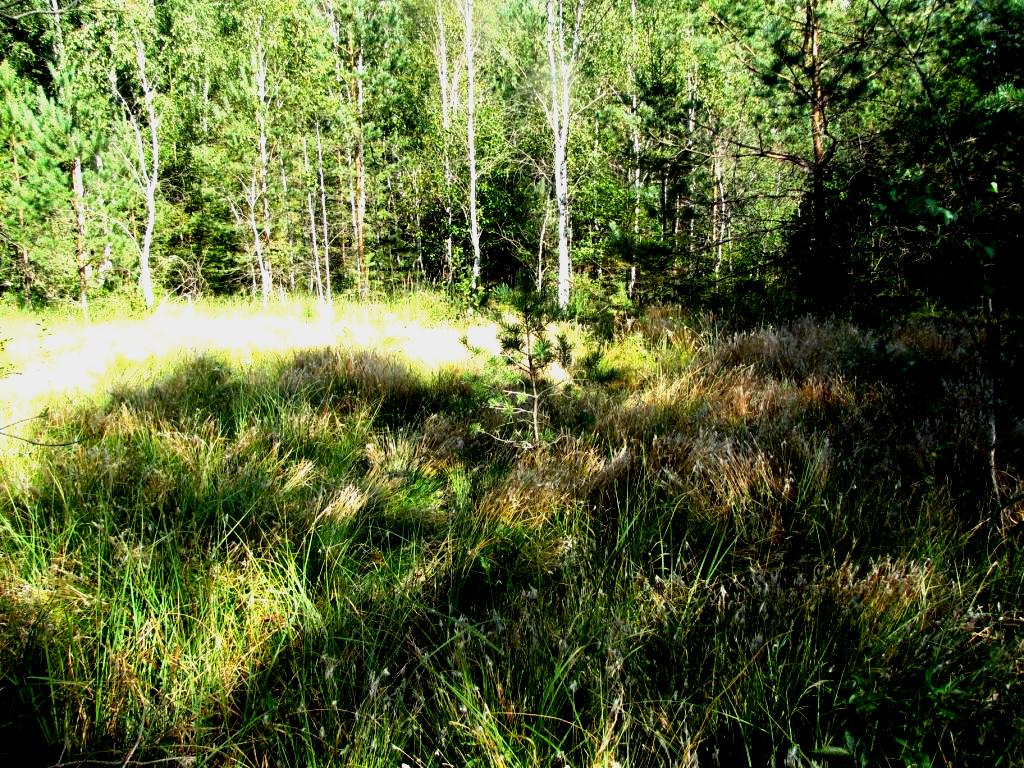 Картосхемаместа произрастания дикорастущих растений_________Пухонос альпийский – Baeothryon alpinum (L.) Egor.__________(название вида дикорастущего растения, включенного в Красную книгу Республики Беларусь)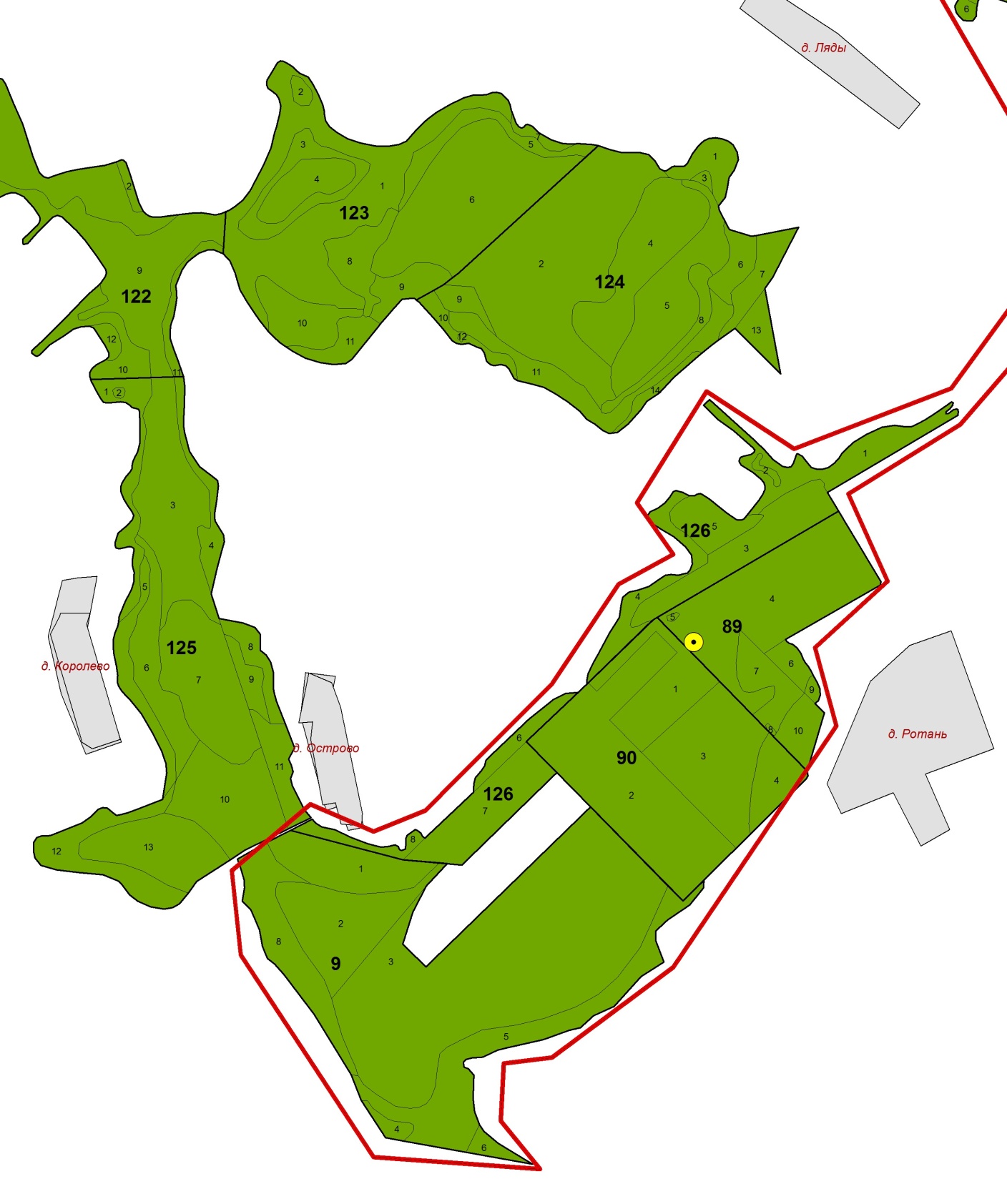 Крупская районная инспекция природных ресурсов и охраны окружающей среды(наименование территориального органа Министерства природных ресурсов и охраны окружающей среды)ПАСПОРТместа произрастания дикорастущих растений, относящихся к видам,
включенным в Красную книгу Республики БеларусьСостояние и численность дикорастущих растений: хорошее ______________________________       (хорошее, удовлетворительное, неудовлетворительное)     по всему участку__________________________       (хорошее, удовлетворительное, неудовлетворительное)Местонахождение места произрастания дикорастущих растений Минская область, Крупский район, ГЛХУ «Крупский лесхоз», Селявское лесничество, квартал № 85, выдел 7, З окр. Д. Запутки______________________________________________________(область, район, направление и расстояние от ближайшего населенного пункта, наименование лесхоза, лесничества, номер квартала и выдела, другие сведения)Географическое положение ________54°25.039' с.ш., 029°13.897' в.д. (WGS-84)______________(координаты)Площадь места произрастания дикорастущих растений: площадь популяции 0,2-0,3 га________(гектаров, квадратных метров)Описание границ места произрастания дикорастущих растений: западные окр. д. Запутки на мелиоративной системе_____________________________________Описание места произрастания дикорастущих растений: осоково-вахтово-сфагновое болото____________________________________________________Информация о проводимых обследованиях места произрастания дикорастущих растений: произрастание вида установлено в . в рамках НИР «Подготовка представлений по преобразованию заказников...»________________________________________________________Место произрастания дикорастущих растений выявлено: в.н.с. лаборатории геоботаники и картографии растительности ИЭБ НАН Беларуси Груммо Д.Г., н.с. лаборатории геоботаники и картографии растительности ИЭБ НАН Беларуси Зеленкевич Н.А._31.07.2012_________________________________________________________________________ (дата выявления места произрастания дикорастущих растений)Общий вид (фотография)места произрастания дикорастущих растений_________________Ива черничная – Salix myrtilloides _________________(название вида дикорастущего растения, включенного в Красную книгу Республики Беларусь)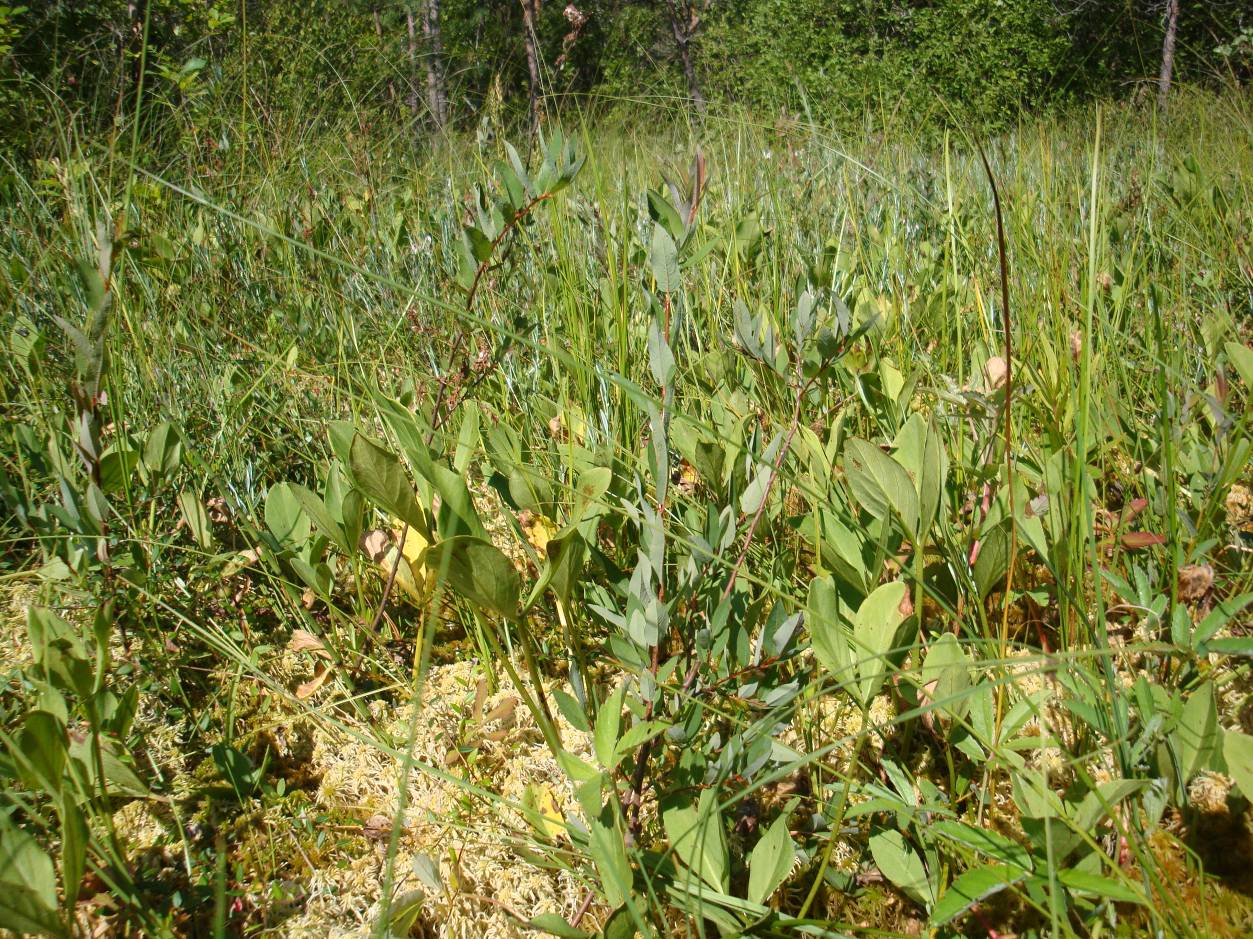  Картосхема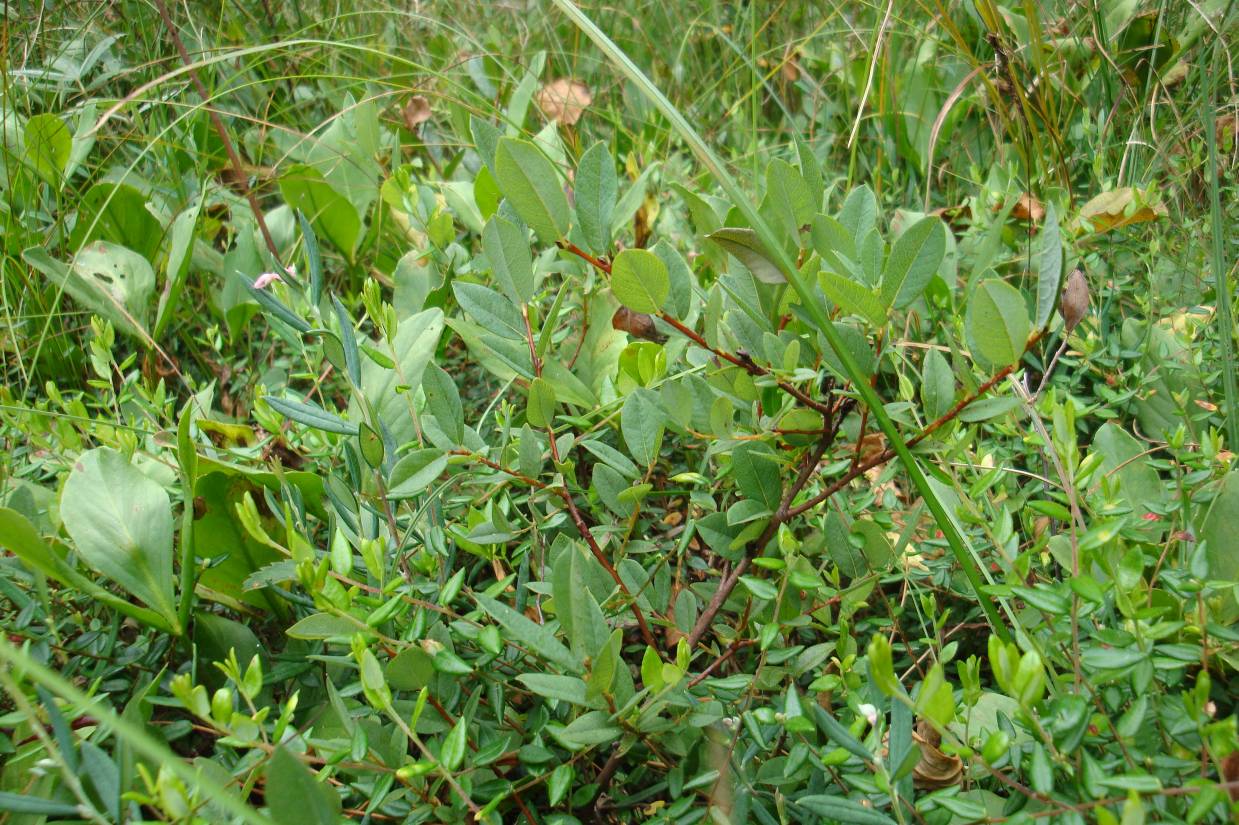 места произрастания дикорастущих растений_________________Ива черничная – Salix myrtilloides _________________(название вида дикорастущего растения, включенного в Красную книгу Республики Беларусь)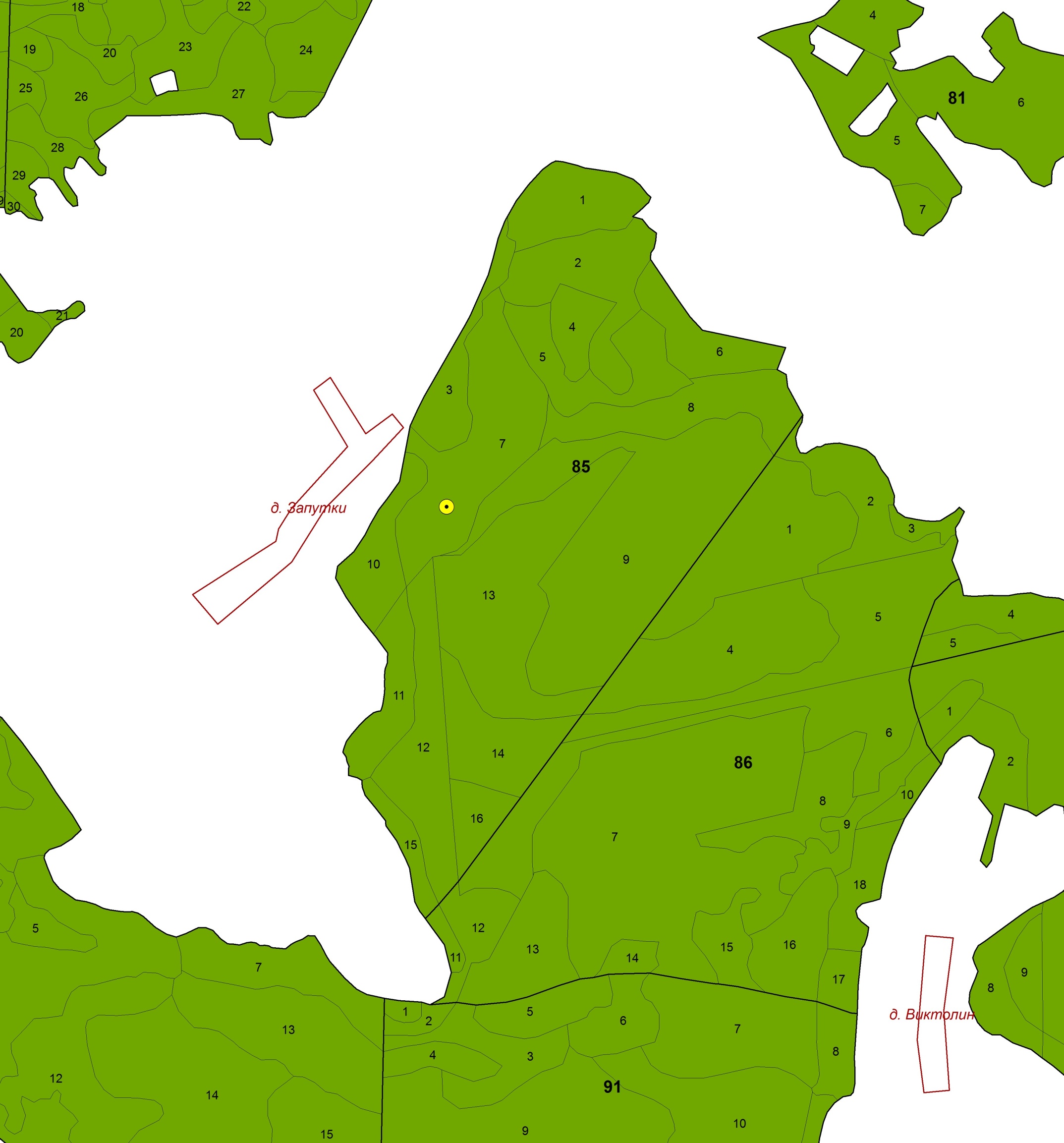 Крупская районная инспекция природных ресурсов и охраны окружающей среды(наименование территориального органа Министерства природных ресурсов и охраны окружающей среды)ПАСПОРТместа произрастания дикорастущих растений, относящихся к видам,
включенным в Красную книгу Республики БеларусьСостояние и численность дикорастущих растений: хорошее ______________________________(хорошее, удовлетворительное, неудовлетворительное)по всему участку____________________________(хорошее, удовлетворительное, неудовлетворительное)Местонахождение места произрастания дикорастущих растений Минская область, Крупский район, ГЛХУ «Крупский лесхоз», Бобрское лесничество, квартал № 14, выдел 1, на ВЮВ от деревни Шатьки____________________________________________(область, район, направление и расстояние от ближайшего населенного пункта, наименование лесхоза, лесничества, номер квартала и выдела, другие сведения)Географическое положение ___________54°27.125' с.ш., 029°11.835' в.д. (WGS-84)___________ (координаты)Площадь места произрастания дикорастущих растений: площадь популяции 0,2-0,3 га________(гектаров, квадратных метров)Описание границ места произрастания дикорастущих растений: болотный массив между деревней Шатьки и деревней Синиченка в районе озера_____________Описание места произрастания дикорастущих растений: осоково-вахтово-сфагновое болото ____________________________________________________Информация о проводимых обследованиях места произрастания дикорастущих растений: произрастание вида установлено в . в рамках НИР «Подготовка представлений по преобразованию заказников...»________________________________________________________Место произрастания дикорастущих растений выявлено: в.н.с. лаборатории геоботаники и картографии растительности ИЭБ НАН Беларуси Груммо Д.Г., н.с. лаборатории геоботаники и картографии растительности ИЭБ НАН Беларуси Зеленкевич Н.А._31.07.2012_________________________________________________________________________ (дата выявления места произрастания дикорастущих растений)Общий вид (фотография)места произрастания дикорастущих растений_________________Ива черничная – Salix myrtilloides _________________(название вида дикорастущего растения, включенного в Красную книгу Республики Беларусь) Картосхемаместа произрастания дикорастущих растений_________________Ива черничная – Salix myrtilloides _________________(название вида дикорастущего растения, включенного в Красную книгу Республики Беларусь)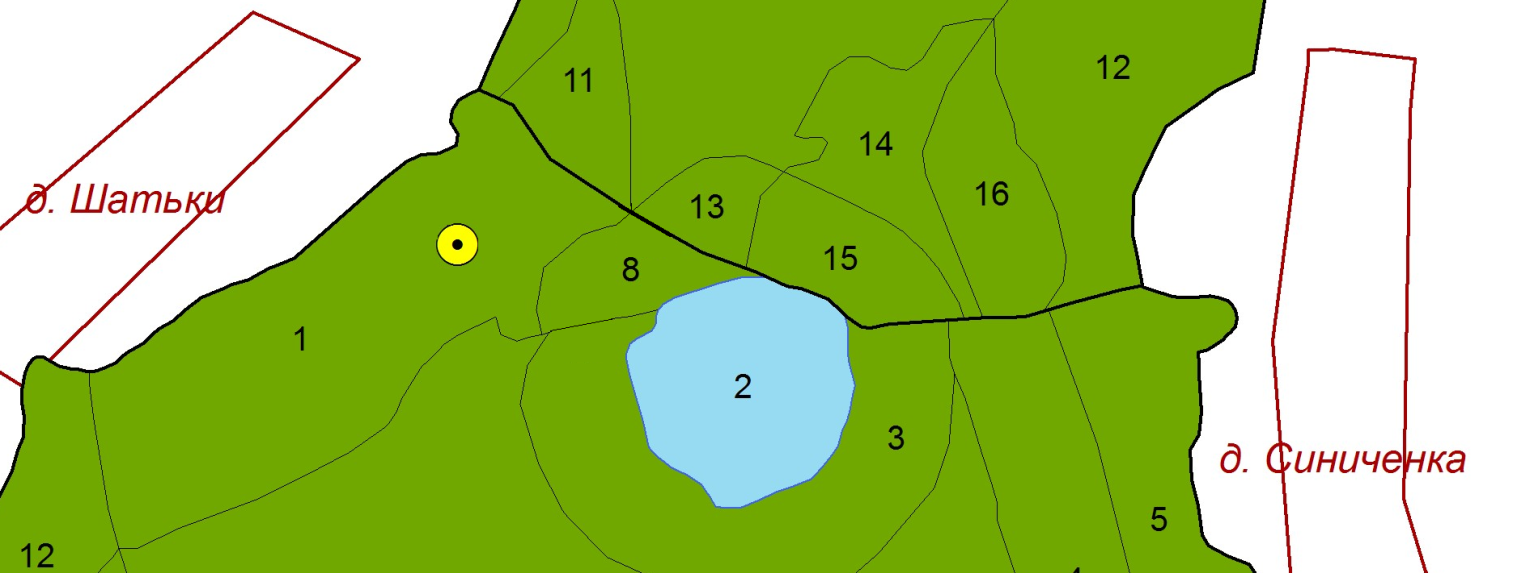 Крупская районная инспекция природных ресурсов и охраны окружающей среды(наименование территориального органа Министерства природных ресурсов и охраны окружающей среды)ПАСПОРТместа произрастания дикорастущих растений, относящихся к видам,
включенным в Красную книгу Республики БеларусьСостояние и численность дикорастущих растений: хорошее ______________________________   (хорошее, удовлетворительное, неудовлетворительное)   единичная ________________________________   (хорошее, удовлетворительное, неудовлетворительное)Местонахождение места произрастания дикорастущих растений Минская область, Крупский район, ГЛХУ «Крупский лесхоз», Селявское лесничество квартал № 85, выдел 7, В окр. д. Запутки______________________________________________________(область, район, направление и расстояние от ближайшего населенного пункта, наименование лесхоза, лесничества, номер квартала и выдела, другие сведения)Географическое положение _______54°27.134' с.ш., 029°11.858' в.д. (WGS-84)_______________(координаты)Площадь места произрастания дикорастущих растений: площадь популяции 10 м2____________(гектаров, квадратных метров)Описание границ места произрастания дикорастущих растений: болотный массив в западных окрестностях д. Запутки на мелиоративной системе_____________Описание места произрастания дикорастущих растений: ключевое осоково-вахтово-сфагновое болото____________________________________________Информация о проводимых обследованиях места произрастания дикорастущих растений: произрастание вида установлено в . в рамках НИР «Подготовка представлений по преобразованию заказников...»________________________________________________________Место произрастания дикорастущих растений выявлено: н.с. лаборатории геоботаники и картографии растительности ИЭБ НАН Беларуси Зеленкевич Н.А., в.н.с. лаборатории геоботаники и картографии растительности ИЭБ НАН Беларуси Груммо Д.Г. _______________________________________________________________________01.08.2012_________________________________________________________________________ (дата выявления места произрастания дикорастущих растений)Общий вид (фотография)места произрастания дикорастущих растений_________ Хаммарбия болотная – Hammarbya paludosa (L.) __________(название вида дикорастущего растения, включенного в Красную книгу Республики Беларусь)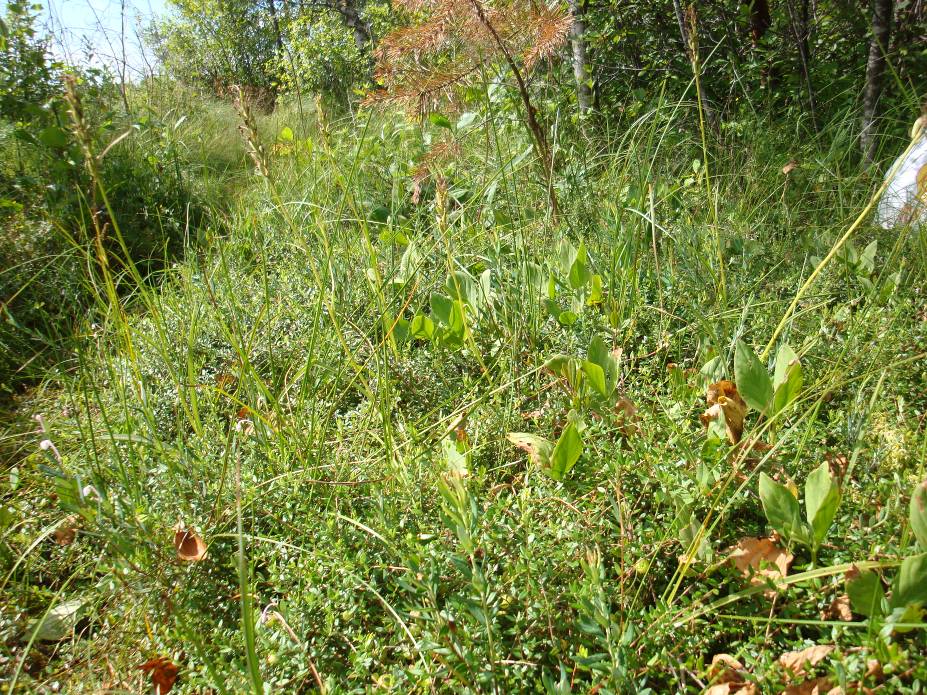 Картосхемаместа произрастания дикорастущих растений_________ Хаммарбия болотная – Hammarbya paludosa (L.) __________(название вида дикорастущего растения, включенного в Красную книгу Республики Беларусь)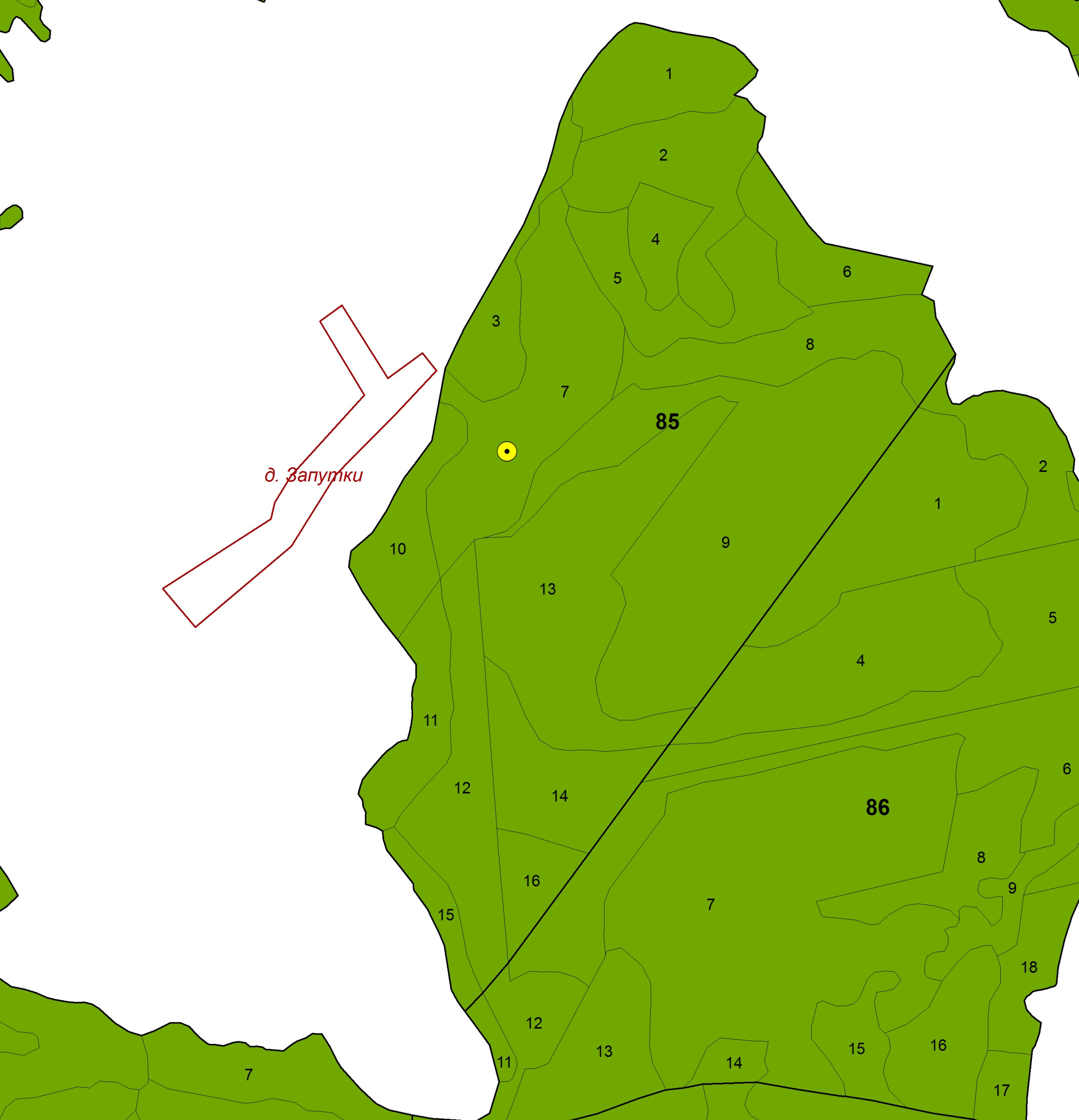 ____Крупская районная инспекция природных ресурсов и охраны окружающей среды___(наименование территориального органа Министерства природных ресурсов и охраны окружающей среды)ПАСПОРТместа произрастания дикорастущих растений, относящихся к видам,
включенным в Красную книгу Республики БеларусьСостояние и численность дикорастущих растений: хорошее ______________________________(хорошее, удовлетворительное, неудовлетворительное)куртинная __________________________________(единичная, куртинная, по всему участку)Местонахождение места произрастания дикорастущих растений:Минская область, Крупский район, ГЛХУ «Крупский лесхоз», Селявское лесничество, квартал № 61, выдел 1, В окр. д. Гузовино_____________________________________________________(область, район, направление и расстояние от ближайшего населенного пункта, наименование лесхоза, лесничества, номер квартала и выдела, другие сведения)Географическое положение 54°29.548' с.ш., 29°11.099' в.д. (WGS-84)________________________________________________(координаты)Площадь места произрастания дикорастущих растений: площадь популяции 1 га_____________(гектаров, квадратных метров)Описание границ места произрастания дикорастущих растений: низкополнотные сосняки кустарничково-сфагновые, на кочках со сфагном бурым и клюквой болотной в окрестностях д. Гузовино __________________________________________________Информация о проводимых обследованиях места произрастания дикорастущих растений: произрастание вида установлено в . в рамках НИР «Подготовка представлений по преобразованию заказников...»________________________________________________________Место произрастания дикорастущих растений выявлено: доцент каф. ботаники ГрГУ Созинов О.В., преподаватель каф. ботаники ВГУ Мойсейчик Е.В.__01.08.2012_________________________________________________________________________(дата выявления места произрастания дикорастущих растений)Общий вид (фотография)места произрастания дикорастущих растений_____Клюква мелкоплодная – Oxyccocus microcarpus Turcz. ex Rupr _____(название вида дикорастущего растения, включенного в Красную книгу Республики Беларусь)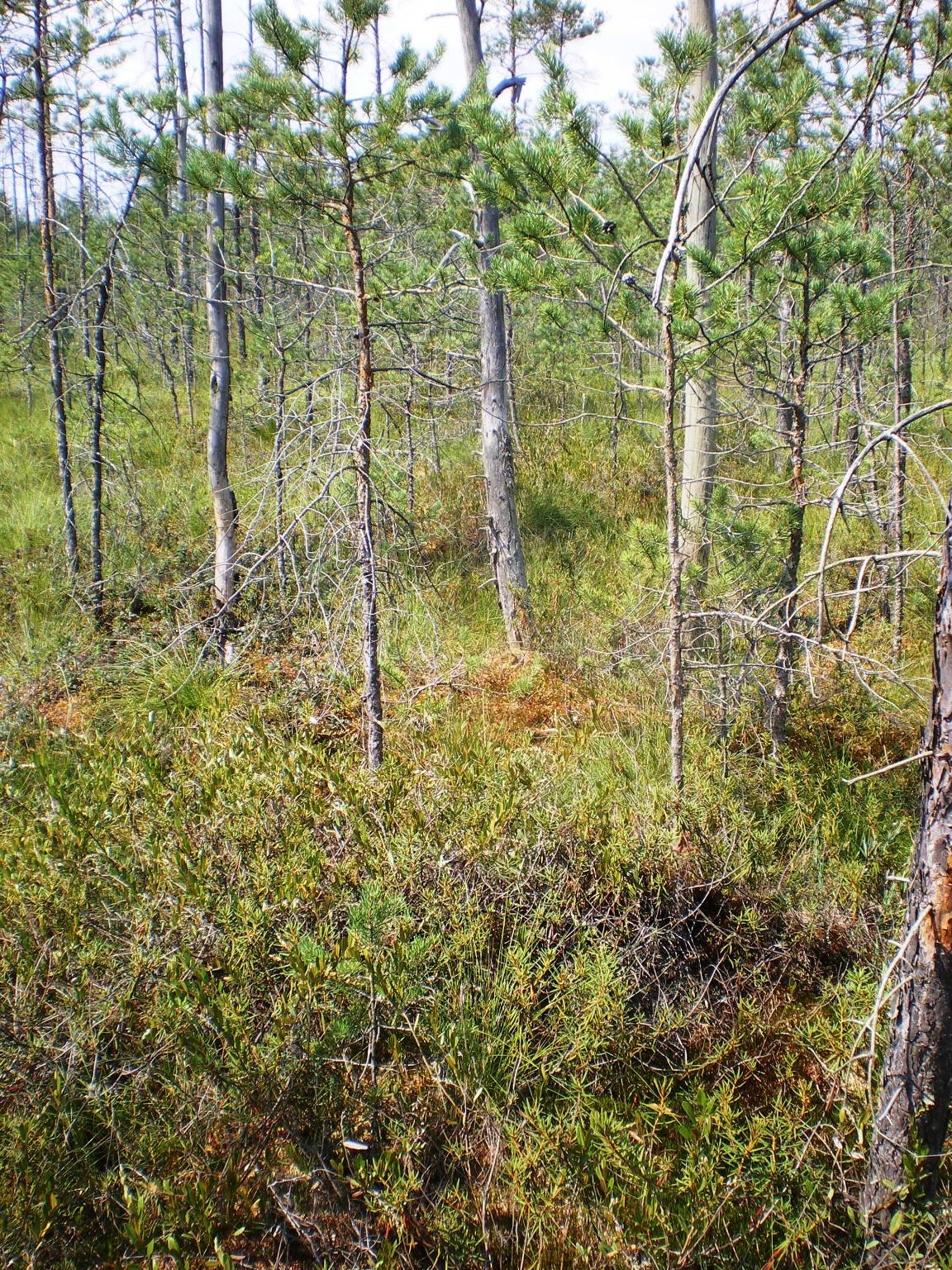 Картосхемыместа произрастания дикорастущих растений_____Клюква мелкоплодная – Oxyccocus microcarpus Turcz. ex Rupr _____(название вида дикорастущего растения, включенного в Красную книгу Республики Беларусь)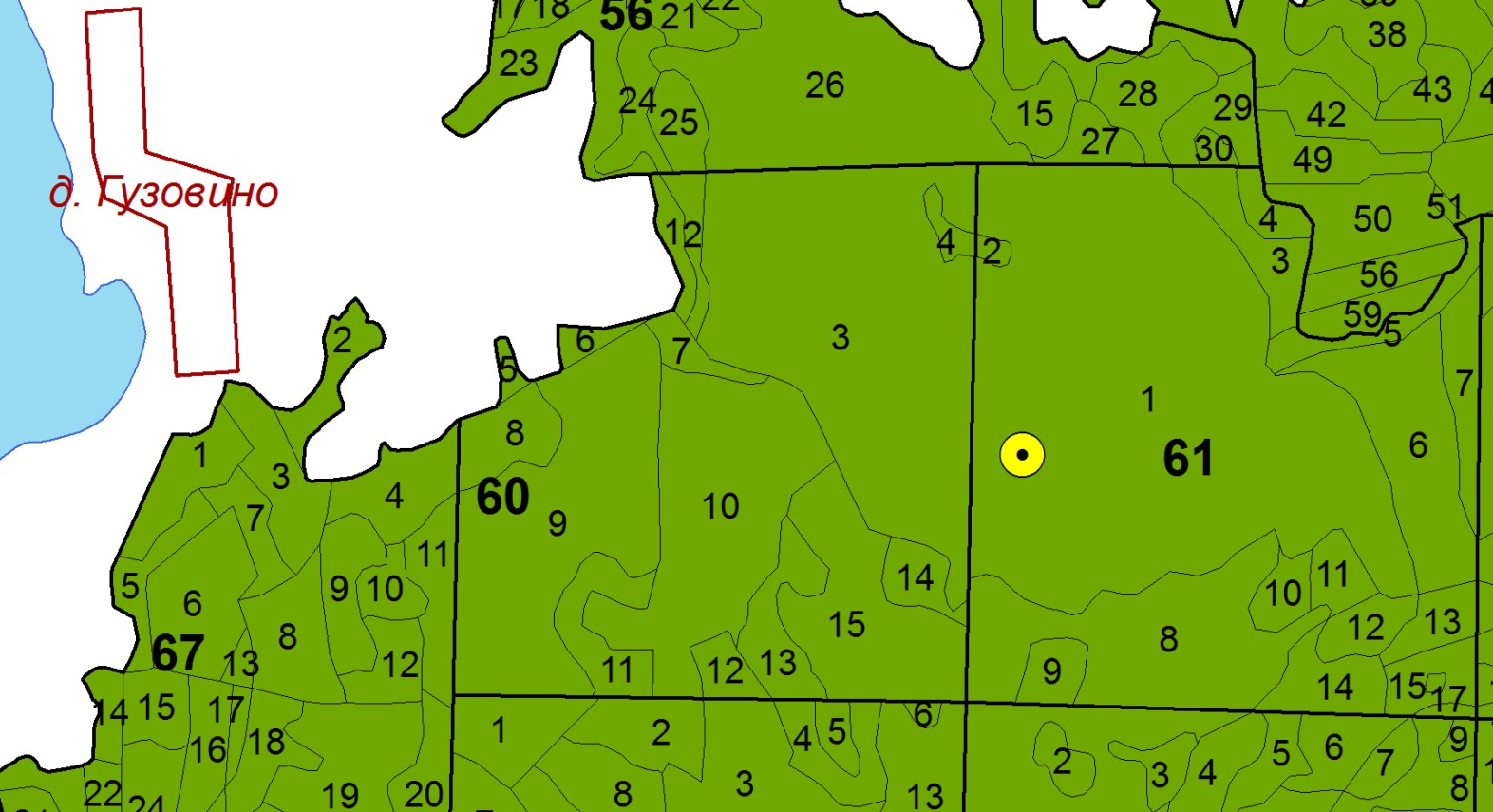 Крупская районная инспекция природных ресурсов и охраны окружающей среды(наименование территориального органа Министерства природных ресурсов и охраны окружающей среды)ПАСПОРТместа произрастания дикорастущих растений, относящихся к видам,
включенным в Красную книгу Республики БеларусьСостояние и численность дикорастущих растений: хорошее ______________________________(хорошее, удовлетворительное, неудовлетворительное)куртинная __________________________________(единичная, куртинная, по всему участку)Местонахождение места произрастания дикорастущих растений:Минская область, Крупский район, ГЛХУ «Крупский лесхоз», Селявское лесничество, квартал № 93 выдел 3, В окр. д. Виктолино____________________________________________________(область, район, направление и расстояние от ближайшего населенного пункта, наименование лесхоза, лесничества, номер квартала и выдела, другие сведения)Географическое положение ________54°26.368' с.ш., 29°13.975' в.д. (WGS-84)_______________(координаты)Площадь места произрастания дикорастущих растений: площадь популяции 1,5 га____________(гектаров, квадратных метров)Описание границ места произрастания дикорастущих растений: низкополнотные сосняки кустарничково-сфагновые, на кочках со сфагном бурым и клюквой болотной в окрестностях д. Виктолино  ________________________________________________Информация о проводимых обследованиях места произрастания дикорастущих растений: произрастание вида установлено в . в рамках НИР «Подготовка представлений по преобразованию заказников...»________________________________________________________Место произрастания дикорастущих растений выявлено: н.с. лаборатории геоботаники и картографии растительности ИЭБ НАН Беларуси Зеленкевич Н.А., в.н.с. лаборатории геоботаники и картографии растительности ИЭБ НАН Беларуси Груммо Д.Г.__04.08.2012_________________________________________________________________________(дата выявления места произрастания дикорастущих растений)Общий вид (фотография)места произрастания дикорастущих растений_____Клюква мелкоплодная – Oxyccocus microcarpus Turcz. ex Rupr _____(название вида дикорастущего растения, включенного в Красную книгу Республики Беларусь)Картосхемыместа произрастания дикорастущих растений_____Клюква мелкоплодная – Oxyccocus microcarpus Turcz. ex Rupr _____(название вида дикорастущего растения, включенного в Красную книгу Республики Беларусь)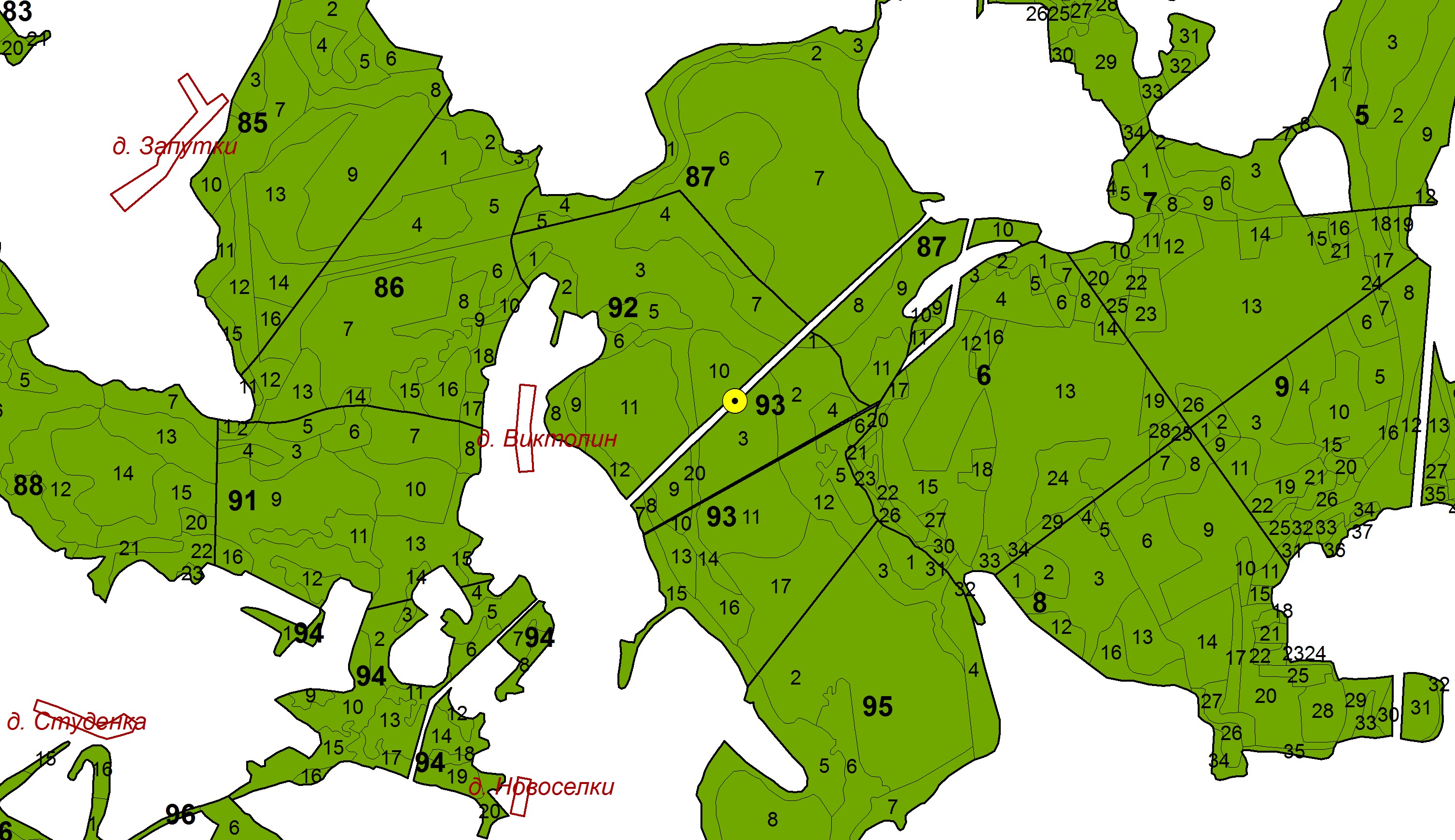 ПредседательЛ.С.ГлинскаяСОГЛАСОВАНОНачальник
Крупской районной
инспекции природных ресурсов
и охраны окружающей средыВ.А.Белавский22.02.2013Приложениек решению
Крупского районного
Совета депутатов
26.02.2013 № 140№
п/пВид дикорастущих растенийПользователь земельного участка и (или) водного объектаМесто произрастания дикорастущих растенийГраницы и площадь передаваемых под охрану мест произрастания дикорастущих растенийСпециальный режим охраны и использования переданных под охрану мест произрастания дикорастущих растений1234561Баранец обыкновенныйГосударственное лесохозяйственное учреждение «Крупский лесхоз» (далее - ГЛХУ «Крупский лесхоз»)В 1,5 км к западу от деревни Осечено, ГЛХУ «Крупский лесхоз», Селявское лесничествоВыдел 6 квартала № 13 Селявского лесничества ГЛХУ «Крупский лесхоз», площадь - 5 м2Запрещаются:
сплошные и полосно-постепенные рубки главного пользования;
снижение сомкнутости полога древостоя менее 0,5 и увеличение - более 0,7;
нарушение целостности подстилки и живого напочвенного покрова, за исключением научно обоснованных работ по содействию размножению/распространению вида;
обработка почвы;
искусственное снижение уровня грунтовых вод, подтопление/затопление.
Рекомендуются:
целенаправленные рубки ухода, рубки переформирования;
частичная очистка мест рубок (от грубых отходов) 2Баранец обыкновенныйГЛХУ «Крупский лесхоз»В 1,3 км на юг-юго-запад от деревни Осечено, ГЛХУ «Крупский лесхоз», Селявское лесничествоВыдел 9 квартала № 13 Селявского лесничества, площадь - 0,1 м2Запрещаются:
сплошные и полосно-постепенные рубки главного пользования;
снижение сомкнутости полога древостоя менее 0,5 и увеличение - более 0,7;
нарушение целостности подстилки и живого напочвенного покрова, за исключением научно обоснованных работ по содействию размножению/распространению вида;
обработка почвы;
искусственное снижение уровня грунтовых вод, подтопление/затопление.
Рекомендуются:
целенаправленные рубки ухода, рубки переформирования;
частичная очистка мест рубок (от грубых отходов) 3Баранец обыкновенныйГЛХУ «Крупский лесхоз»В 1,3 км на юго-запад-запад от деревни Осечено, ГЛХУ «Крупский лесхоз», Селявское лесничествоВыдел 7 квартала № 13 Селявского лесничества, площадь - 0,2 м2Запрещаются:
сплошные и полосно-постепенные рубки главного пользования;
снижение сомкнутости полога древостоя менее 0,5 и увеличение - более 0,7;
нарушение целостности подстилки и живого напочвенного покрова, за исключением научно обоснованных работ по содействию размножению/распространению вида;
обработка почвы;
искусственное снижение уровня грунтовых вод, подтопление/затопление.
Рекомендуются:
целенаправленные рубки ухода, рубки переформирования;
частичная очистка мест рубок (от грубых отходов) 4Баранец обыкновенныйГЛХУ «Крупский лесхоз»В 1,3 км на юго-запад-запад от деревни Осечено, ГЛХУ «Крупский лесхоз», Селявское лесничествоВыдел 8 квартала № 13 Селявского лесничества, площадь - 36 м2Запрещаются:
сплошные и полосно-постепенные рубки главного пользования;
снижение сомкнутости полога древостоя менее 0,5 и увеличение - более 0,7;
нарушение целостности подстилки и живого напочвенного покрова, за исключением научно обоснованных работ по содействию размножению/распространению вида;
обработка почвы;
искусственное снижение уровня грунтовых вод, подтопление/затопление.
Рекомендуются:
целенаправленные рубки ухода, рубки переформирования;
частичная очистка мест рубок (от грубых отходов) 5Баранец обыкновенныйГЛХУ «Крупский лесхоз»В 2,2 км к юго-востоку от деревни Прошика, ГЛХУ «Крупский лесхоз», Селявское лесничествоВыдел 24 квартала № 76 Селявского лесничества, площадь - 0,08 м2Запрещаются:
сплошные и полосно-постепенные рубки главного пользования;
снижение сомкнутости полога древостоя менее 0,5 и увеличение - более 0,7;
нарушение целостности подстилки и живого напочвенного покрова, за исключением научно обоснованных работ по содействию размножению/распространению вида;
обработка почвы;
искусственное снижение уровня грунтовых вод, подтопление/затопление.
Рекомендуются:
целенаправленные рубки ухода, рубки переформирования;
частичная очистка мест рубок (от грубых отходов) 6Баранец обыкновенныйГЛХУ «Крупский лесхоз»На запад от деревни Ротань, ГЛХУ «Крупский лесхоз», Селявское лесничествоВыдел 4 квартала № 89 Селявского лесничества, площадь - 1 м2Запрещаются:
сплошные и полосно-постепенные рубки главного пользования;
снижение сомкнутости полога древостоя менее 0,5 и увеличение - более 0,7;
нарушение целостности подстилки и живого напочвенного покрова, за исключением научно обоснованных работ по содействию размножению/распространению вида;
обработка почвы;
искусственное снижение уровня грунтовых вод, подтопление/затопление.
Рекомендуются:
целенаправленные рубки ухода, рубки переформирования;
частичная очистка мест рубок (от грубых отходов) 7Баранец обыкновенныйГЛХУ «Крупский лесхоз»К северу от деревни Дубы, ГЛХУ «Крупский лесхоз», Селявское лесничествоВыдел 17 квартала № 45 Селявского лесничества, площадь - 2 м2Запрещаются:
сплошные и полосно-постепенные рубки главного пользования;
снижение сомкнутости полога древостоя менее 0,5 и увеличение - более 0,7;
нарушение целостности подстилки и живого напочвенного покрова, за исключением научно обоснованных работ по содействию размножению/распространению вида;
обработка почвы;
искусственное снижение уровня грунтовых вод, подтопление/затопление.
Рекомендуются:
целенаправленные рубки ухода, рубки переформирования;
частичная очистка мест рубок (от грубых отходов) 8Баранец обыкновенныйГЛХУ «Крупский лесхоз»К северо-востоку от деревни Большой Каменец, ГЛХУ «Крупский лесхоз», Холопеничское лесничествоВыдел 3 квартала № 58 Холопеничского лесничества, площадь - 0,5 м2Запрещаются:
сплошные и полосно-постепенные рубки главного пользования;
снижение сомкнутости полога древостоя менее 0,5 и увеличение - более 0,7;
нарушение целостности подстилки и живого напочвенного покрова, за исключением научно обоснованных работ по содействию размножению/распространению вида;
обработка почвы;
искусственное снижение уровня грунтовых вод, подтопление/затопление.
Рекомендуются:
целенаправленные рубки ухода, рубки переформирования;
частичная очистка мест рубок (от грубых отходов) 9Горечавка крестовиднаяГЛХУ «Крупский лесхоз»К северу от деревни Высокое, ГЛХУ «Крупский лесхоз», Селявское лесничествоВыдел 18 квартала № 1 Селявского лесничества, площадь - 25 м2Не допускаются:
гидромелиоративные и земляные работы, изменяющие ландшафт;
механическое повреждение живого напочвенного покрова;
загрязнение и засорение территории;
высокая рекреационная и другая антропогенная нагрузка;
зарастание местообитания кустарниковой и древесной растительностью и смыкание древесного полога10Гроздовник ромашколистныйГЛХУ «Крупский военный лесхоз»Минская область, Крупский район, 2 км к северу от д. Малый Вязок, правобережье реки Можа, ГЛХУ «Крупский военный лесхоз», Крупское лесничествоВыдел 33 квартала № 118 Крупского лесничества, площадь - 220 м2 Запрещается:
увеличение сомкнутости полога древостоя более 0,4; превышение проективного покрытия подроста и подлеска в совокупности более 30 % (кроме разреженного из сосны и можжевельника);
проведение лесохозяйственных мероприятий в период вегетации растений;
нарушение целостности подстилки и живого напочвенного покрова, за исключением научно обоснованных работ по содействию размножению вида;
обработка почвы;
выпас и прогон скота.
Рекомендуется:
проведение лесохозяйственных мероприятий в осенне-зимний период при наличии устойчивого снежного покрова;
периодическая (1 раз в 5 лет) ручная расчистка мест произрастания (полян, луговин) от древесно-кустарниковой растительности (с сохранением можжевельника);
ручное сенокошение мест произрастания во второй половине лета;
содержание в рабочем состоянии противопожарных полос вблизи мест произрастания11Ива черничнаяГЛХУ «Крупский лесхоз»К западу от деревни Запутки, ГЛХУ «Крупский лесхоз», Селявское лесничествоВыдел 7 квартала 85 Селявского лесничества, площадь - 0,2-0,3 гаНе допускаются:
гидромелиоративные и земляные работы, изменяющие ландшафт;
механическое повреждение живого напочвенного покрова;
загрязнение и засорение территории;
высокая рекреационная и другая антропогенная нагрузка;
зарастание местообитания древесной растительностью12Ива черничнаяГЛХУ «Крупский лесхоз»К востоку-юго-востоку от деревни Шатьки, ГЛХУ «Крупский лесхоз», Бобрское лесничествоВыдел 1 квартала № 14 Бобрского лесничества, площадь - 0,2-0,3 гаНе допускаются:
гидромелиоративные и земляные работы, изменяющие ландшафт;
механическое повреждение живого напочвенного покрова;
загрязнение и засорение территории;
высокая рекреационная и другая антропогенная нагрузка;
зарастание местообитания древесной растительностью13Ива черничнаяГЛХУ «Крупский лесхоз»К востоку-юго-востоку от деревни Шатьки, ГЛХУ «Крупский лесхоз», Бобрское лесничествоВыдел 3 квартала № 14 Бобрского лесничества, площадь - 0,2-0,3 гаНе допускаются:
гидромелиоративные и земляные работы, изменяющие ландшафт;
механическое повреждение живого напочвенного покрова;
загрязнение и засорение территории;
высокая рекреационная и другая антропогенная нагрузка;
зарастание местообитания древесной растительностью14Клюква мелкоплоднаяГЛХУ «Крупский лесхоз»К востоку от деревни Гузовино, ГЛХУ «Крупский лесхоз», Селявское лесничествоВыдел 1 квартала № 61 Селявского лесничества, площадь - 1 гаНе допускаются:
гидромелиоративные и земляные работы, изменяющие ландшафт;
механическое повреждение живого напочвенного покрова;
загрязнение и засорение территории;
высокая рекреационная и другая антропогенная нагрузка;
зарастание местообитания древесной растительностью;
заготовка сфагнов;
механизированный сбор ягод клюквы15Клюква мелкоплоднаяГЛХУ «Крупский лесхоз»К востоку от деревни Виктолино, ГЛХУ «Крупский лесхоз», Селявское лесничествоВыдел 3 квартала № 93 Селявского лесничества, площадь - 1,5 гаНе допускаются:
гидромелиоративные и земляные работы, изменяющие ландшафт;
механическое повреждение живого напочвенного покрова;
загрязнение и засорение территории;
высокая рекреационная и другая антропогенная нагрузка;
зарастание местообитания древесной растительностью;
заготовка сфагнов;
механизированный сбор ягод клюквы16Осока малоцветковаяГЛХУ «Крупский лесхоз»К юго-востоку от деревни Шатьки, ГЛХУ «Крупский лесхоз», Бобрское лесничествоВыдел 3 квартала № 14 Бобрского лесничества, площадь - 0,1 гаНе допускаются:
гидромелиоративные и земляные работы, изменяющие ландшафт;
механическое повреждение живого напочвенного покрова;
загрязнение и засорение территории;
высокая рекреационная и другая антропогенная нагрузка17Осока малоцветковаяГЛХУ «Крупский лесхоз»К юго-востоку от деревни Шатьки, ГЛХУ «Крупский лесхоз», Бобрское лесничествоВыдел 8 квартала № 14 Бобрского лесничества, площадь - 0,2 гаНе допускаются:
гидромелиоративные и земляные работы, изменяющие ландшафт;
механическое повреждение живого напочвенного покрова;
загрязнение и засорение территории;
высокая рекреационная и другая антропогенная нагрузка18Прострел раскрытыйГЛХУ «Крупский лесхоз»В 2 км к юго-юго-востоку от деревни Прошика, ГЛХУ «Крупский лесхоз», Селявское лесничествоВыдел 22 квартала № 76 Селявского лесничества, площадь - 5 м2Не допускаются:
увеличение сомкнутости полога древостоя более 0,4;
проективное покрытие подроста и подлеска не должно в совокупности превышать 20 %;
сплошные рубки главного пользования;
нарушение целостности подстилки и живого напочвенного покрова;
обработка почвы;
подтопление/затопление;
сбор цветущих растений;
после рубок леса или низовых пожаров развитие подлеска с проективным покрытием более 30 % и задернение почвы более 30 %.
Допускается:
умеренная рекреационная нагрузка; проведение допустимых видов рубок в осенне-зимний период при наличии устойчивого снежного покрова; огневая очистка в осенне-зимний период.
Рекомендуется:
проведение очистки мест рубок путем равномерного разбрасывания или оставления порубочных остатков в кучах для перегнивания19Прострел раскрытыйГЛХУ «Крупский лесхоз»К северо-востоку от деревни Дубы, ГЛХУ «Крупский лесхоз», Селявское лесничествоВыдел 13 квартала № 45 Селявского лесничества, площадь - 9 м2Не допускаются:
увеличение сомкнутости полога древостоя более 0,4;
проективное покрытие подроста и подлеска не должно в совокупности превышать 20 %;
сплошные рубки главного пользования;
нарушение целостности подстилки и живого напочвенного покрова;
обработка почвы;
подтопление/затопление;
сбор цветущих растений;
после рубок леса или низовых пожаров развитие подлеска с проективным покрытием более 30 % и задернение почвы более 30 %.
Допускается:
умеренная рекреационная нагрузка; проведение допустимых видов рубок в осенне-зимний период при наличии устойчивого снежного покрова; огневая очистка в осенне-зимний период.
Рекомендуется:
проведение очистки мест рубок путем равномерного разбрасывания или оставления порубочных остатков в кучах для перегнивания20Прострел раскрытыйГЛХУ «Крупский лесхоз»Между деревнями Худово и Прошика, ГЛХУ «Крупский лесхоз», Холопеничское лесничествоВыдел 6 квартала № 51 Холопеничского лесничества, площадь - 7 м2Не допускаются:
увеличение сомкнутости полога древостоя более 0,4;
проективное покрытие подроста и подлеска не должно в совокупности превышать 20 %;
сплошные рубки главного пользования;
нарушение целостности подстилки и живого напочвенного покрова;
обработка почвы;
подтопление/затопление;
сбор цветущих растений;
после рубок леса или низовых пожаров развитие подлеска с проективным покрытием более 30 % и задернение почвы более 30 %.
Допускается:
умеренная рекреационная нагрузка; проведение допустимых видов рубок в осенне-зимний период при наличии устойчивого снежного покрова; огневая очистка в осенне-зимний период.
Рекомендуется:
проведение очистки мест рубок путем равномерного разбрасывания или оставления порубочных остатков в кучах для перегнивания21Прострел раскрытыйГЛХУ «Крупский лесхоз»Между деревнями Худово и Прошика, ГЛХУ «Крупский лесхоз», Холопеничское лесничествоВыдел 17 квартала № 52 Холопеничского лесничества, площадь - 5 м2Не допускаются:
увеличение сомкнутости полога древостоя более 0,4;
проективное покрытие подроста и подлеска не должно в совокупности превышать 20 %;
сплошные рубки главного пользования;
нарушение целостности подстилки и живого напочвенного покрова;
обработка почвы;
подтопление/затопление;
сбор цветущих растений;
после рубок леса или низовых пожаров развитие подлеска с проективным покрытием более 30 % и задернение почвы более 30 %.
Допускается:
умеренная рекреационная нагрузка; проведение допустимых видов рубок в осенне-зимний период при наличии устойчивого снежного покрова; огневая очистка в осенне-зимний период.
Рекомендуется:
проведение очистки мест рубок путем равномерного разбрасывания или оставления порубочных остатков в кучах для перегнивания22Прострел раскрытыйГЛХУ «Крупский лесхоз»Между деревнями Худово и Прошика, ГЛХУ «Крупский лесхоз», Холопеничское лесничествоВыдел 29 квартала № 55 Холопеничского лесничества, площадь - 6 м2Не допускаются:
увеличение сомкнутости полога древостоя более 0,4;
проективное покрытие подроста и подлеска не должно в совокупности превышать 20 %;
сплошные рубки главного пользования;
нарушение целостности подстилки и живого напочвенного покрова;
обработка почвы;
подтопление/затопление;
сбор цветущих растений;
после рубок леса или низовых пожаров развитие подлеска с проективным покрытием более 30 % и задернение почвы более 30 %.
Допускается:
умеренная рекреационная нагрузка; проведение допустимых видов рубок в осенне-зимний период при наличии устойчивого снежного покрова; огневая очистка в осенне-зимний период.
Рекомендуется:
проведение очистки мест рубок путем равномерного разбрасывания или оставления порубочных остатков в кучах для перегнивания23Пухонос альпийскийГЛХУ «Крупский лесхоз»К западу от деревни Ротань, ГЛХУ «Крупский лесхоз», Селявское лесничествоВыдел 4 квартала № 89 Селявского лесничества, площадь - 100 м2Не допускаются:
гидромелиоративные и земляные работы, изменяющие ландшафт;
механическое повреждение живого напочвенного покрова;
загрязнение и засорение территории;
высокая рекреационная и другая антропогенная нагрузка;
зарастание местообитания кустарниковой и древесной растительностью и смыкание древесного полога24Хаммарбия болотнаяГЛХУ «Крупский лесхоз»К востоку от деревни Запутки, ГЛХУ «Крупский лесхоз», Селявское лесничествоВыдел 7 квартала № 85 Селявского лесничества, площадь - 10 м2Не допускаются:
гидромелиоративные и земляные работы, изменяющие ландшафт;
механическое повреждение живого напочвенного покрова;
загрязнение и засорение территории;
высокая рекреационная и другая антропогенная нагрузка;
зарастание местообитания древесной растительностью;
зарастание болота кустарником и деревьями25Шпажник черепитчатыйОткрытое акционерное общество «Старосельское»В 1,8 км к востоку от деревни Старая ПересикаРазнотравно-злаковый луг, площадь - 950 м2 Не допускается:
снижение уровня грунтовых вод; перезалужение;
сбор цветущих растений;
перевыпас и прогон скота.
Рекомендуется ручное сенокошение во второй половине лета.
Допускается умеренная рекреационная нагрузка26Шпажник черепитчатыйГЛХУ «Крупский лесхоз»ГЛХУ «Крупский лесхоз», к северо-востоку от деревни Студенка, Селявское лесничествоВыдел 22 квартала № 88 Селявского лесничества, площадь - 80 м2Не допускаются:
гидромелиоративные и земляные работы, изменяющие ландшафт;
механическое повреждение живого напочвенного покрова; загрязнение и засорение территории;
высокая рекреационная и другая антропогенная нагрузка; зарастание биотопов кустарниковой и древесной растительностью27Шпажник черепитчатыйГЛХУ «Крупский лесхоз»ГЛХУ «Крупский лесхоз», к западу от деревни Докучино, Холопеничское лесничествоВыдел 5 квартала № 83 Холопеничского лесничества, площадь - 100 м2Не допускаются:
гидромелиоративные и земляные работы, изменяющие ландшафт;
механическое повреждение живого напочвенного покрова; загрязнение и засорение территории;
высокая рекреационная и другая антропогенная нагрузка; зарастание биотопов кустарниковой и древесной растительностью28Шпажник черепитчатыйГЛХУ «Крупский лесхоз»ГЛХУ «Крупский лесхоз», между деревнями Докучино и Старая Пересека, Холопеничское лесничествоВыдел 7 квартала № 92 Холопеничского лесничества, площадь - 90 м2Не допускаются:
гидромелиоративные и земляные работы, изменяющие ландшафт;
механическое повреждение живого напочвенного покрова; загрязнение и засорение территории;
высокая рекреационная и другая антропогенная нагрузка; зарастание биотопов кустарниковой и древесной растительностью« 15 » января .                                                               №  1_______Баранец обыкновенный – Huperzia selago (L.) Bernh. ex Schrank et Mart.______Название вида дикорастущих растений (на русском или белорусском и латинском языках)Начальник Крупской районной инспекции природных ресурсов и охраны окружающей среды       Белавский В.А.(руководитель территориального органаМинистерства природных ресурсови охраны окружающей среды)(подпись)М.П.(инициалы, фамилия)« 15 » января .                                                               №  2_______Баранец обыкновенный – Huperzia selago (L.) Bernh. ex Schrank et Mart.______Название вида дикорастущих растений (на русском или белорусском и латинском языках)Начальник Крупской районной инспекции природных ресурсов и охраны окружающей среды       Белавский В.А.(руководитель территориального органаМинистерства природных ресурсови охраны окружающей среды)(подпись)М.П.(инициалы, фамилия)« 15 » января .                                                               №  3_______Баранец обыкновенный – Huperzia selago (L.) Bernh. ex Schrank et Mart.______Название вида дикорастущих растений (на русском или белорусском и латинском языках)Начальник Крупской районной инспекции природных ресурсов и охраны окружающей среды       Белавский В.А.(руководитель территориального органаМинистерства природных ресурсови охраны окружающей среды)(подпись)М.П.(инициалы, фамилия)« 15 » января .                                                               №  4_________ Шпажник черепитчатый Gladiolus imbricatus __________Название вида дикорастущих растений (на русском или белорусском и латинском языках)Начальник Крупской районной инспекции природных ресурсов и охраны окружающей среды       Белавский В.А.(руководитель территориального органаМинистерства природных ресурсови охраны окружающей среды)(подпись)М.П.(инициалы, фамилия)« 15 » января .                                                               №  5_________ Шпажник черепитчатый Gladiolus imbricatus __________Название вида дикорастущих растений (на русском или белорусском и латинском языках)Начальник Крупской районной инспекции природных ресурсов и охраны окружающей среды       Белавский В.А.(руководитель территориального органаМинистерства природных ресурсови охраны окружающей среды)(подпись)М.П.(инициалы, фамилия)« 15 » января .                                                               №  6_________ Шпажник черепитчатый Gladiolus imbricatus __________Название вида дикорастущих растений (на русском или белорусском и латинском языках)Начальник Крупской районной инспекции природных ресурсов и охраны окружающей среды       Белавский В.А.(руководитель территориального органаМинистерства природных ресурсови охраны окружающей среды)(подпись)М.П.(инициалы, фамилия)« 15 » января .                                                               №  7_________ Прострел раскрытый – Pulsatilla patens (L.) Mill. __________Название вида дикорастущих растений (на русском или белорусском и латинском языках)Начальник Крупской районной инспекции природных ресурсов и охраны окружающей среды       Белавский В.А.(руководитель территориального органаМинистерства природных ресурсови охраны окружающей среды)(подпись)М.П.(инициалы, фамилия)« 15 » января .                                                               №  8_________ Прострел раскрытый – Pulsatilla patens (L.) Mill. __________Название вида дикорастущих растений (на русском или белорусском и латинском языках)Начальник Крупской районной инспекции природных ресурсов и охраны окружающей среды       Белавский В.А.(руководитель территориального органаМинистерства природных ресурсови охраны окружающей среды)(подпись)М.П.(инициалы, фамилия)« 15 » января .                                                               №  9_________ Прострел раскрытый – Pulsatilla patens (L.) Mill. __________Название вида дикорастущих растений (на русском или белорусском и латинском языках)Начальник Крупской районной инспекции природных ресурсов и охраны окружающей среды       Белавский В.А.(руководитель территориального органаМинистерства природных ресурсови охраны окружающей среды)(подпись)М.П.(инициалы, фамилия)« 15 » января .                                                               №  10_________ Прострел раскрытый – Pulsatilla patens (L.) Mill. __________Название вида дикорастущих растений (на русском или белорусском и латинском языках)Начальник Крупской районной инспекции природных ресурсов и охраны окружающей среды       Белавский В.А.(руководитель территориального органаМинистерства природных ресурсови охраны окружающей среды)(подпись)М.П.(инициалы, фамилия)« 15 » января .                                                               №  11______________Осока малоцветковая Carex pauciflora_________________Название вида дикорастущих растений (на русском или белорусском и латинском языках)Начальник Крупской районной инспекции природных ресурсов и охраны окружающей среды       Белавский В.А.(руководитель территориального органаМинистерства природных ресурсови охраны окружающей среды)(подпись)М.П.(инициалы, фамилия)« 15 » января .                                                               №  12______________Осока малоцветковая Carex pauciflora_________________Название вида дикорастущих растений (на русском или белорусском и латинском языках)Начальник Крупской районной инспекции природных ресурсов и охраны окружающей среды       Белавский В.А.(руководитель территориального органаМинистерства природных ресурсови охраны окружающей среды)(подпись)М.П.(инициалы, фамилия)« 15 » января .                                                               №  13_________Gentiana cruciata L. – Горечавка крестовидная __________Название вида дикорастущих растений (на русском или белорусском и латинском языках)Начальник Крупской районной инспекции природных ресурсов и охраны окружающей среды       Белавский В.А.(руководитель территориального органаМинистерства природных ресурсови охраны окружающей среды)(подпись)М.П.(инициалы, фамилия)« 15 » января .                                                               №  14_________Пухонос альпийский – Baeothryon alpinum (L.) Egor.__________Название вида дикорастущих растений (на русском или белорусском и латинском языках)Начальник Крупской районной инспекции природных ресурсов и охраны окружающей среды       Белавский В.А.(руководитель территориального органаМинистерства природных ресурсови охраны окружающей среды)(подпись)М.П.(инициалы, фамилия)« 15 » января .                                                               №  15_________________Ива черничная – Salix myrtilloides _________________Название вида дикорастущих растений (на русском или белорусском и латинском языках)Начальник Крупской районной инспекции природных ресурсов и охраны окружающей среды       Белавский В.А.(руководитель территориального органаМинистерства природных ресурсови охраны окружающей среды)(подпись)М.П.(инициалы, фамилия)« 15 » января .                                                               №  16_________________Ива черничная – Salix myrtilloides _________________Название вида дикорастущих растений (на русском или белорусском и латинском языках)Начальник Крупской районной инспекции природных ресурсов и охраны окружающей среды       Белавский В.А.(руководитель территориального органаМинистерства природных ресурсови охраны окружающей среды)(подпись)М.П.(инициалы, фамилия)« 15 » января .                                                               №  18_________ Хаммарбия болотная – Hammarbya paludosa (L.) __________Название вида дикорастущих растений (на русском или белорусском и латинском языках)Начальник Крупской районной инспекции природных ресурсов и охраны окружающей среды       Белавский В.А.(руководитель территориального органаМинистерства природных ресурсови охраны окружающей среды)(подпись)М.П.(инициалы, фамилия)« 15» января .                                                               №  19_____Клюква мелкоплодная – Oxyccocus microcarpus Turcz. ex Rupr _____Название вида дикорастущих растений (на русском или белорусском и латинском языках)Начальник Крупской районной инспекции природных ресурсов и охраны окружающей среды       Белавский В.А.(руководитель территориального органаМинистерства природных ресурсови охраны окружающей среды)(подпись)М.П.(инициалы, фамилия)« 15 » января .                                                               №  20_____Клюква мелкоплодная – Oxyccocus microcarpus Turcz. ex Rupr _____Название вида дикорастущих растений (на русском или белорусском и латинском языках)Начальник Крупской районной инспекции природных ресурсов и охраны окружающей среды       Белавский В.А.(руководитель территориального органаМинистерства природных ресурсови охраны окружающей среды)(подпись)М.П.(инициалы, фамилия)